Утвержденприказом Председателя Контрольно-счетной палаты МО «Гиагинский район»от «30» октября  2017г. № 33  ОТЧЕТО РЕЗУЛЬТАТАХ КОНТРОЛЬНОГО МЕРОПРИЯТИЯ«Выборочная проверка финансово-хозяйственной деятельности МП «Утильсервис» МО «Гиагинский район» за 2016 год».1. Основание для проведения контрольного мероприятия: Положение Контрольно-счетной палаты МО «Гиагинский район», утвержденное решением Совета народных депутатов муниципального образования «Гиагинский район» (далее МО «Гиагинский район») № 350 от 19.02.2015г., приказ председателя КСП МО «Гиагинский район» о проведении контрольного мероприятия № 29 от 04 сентября 2017г.Исполнитель  контрольного    мероприятия  –  главный   специалист –  инспектор  КСП Н.С. Лупандина.2. Цели контрольного мероприятия:Цель 1: Выборочная проверка финансово-хозяйственной деятельности МП  «Утильсервис» МО «Гиагинский район» за 2016 год». 3. Объект проверки:МП «Утильсервис» МО «Гиагинский район» (далее – МП «Утильсервис»).Юридический адрес: 385600, Российская Федерация, Республика Адыгея, Гиагинский район, ст.Гиагинская, ул. Красная, 347, каб. № 4.4. Предмет контрольного мероприятия: документальное получение информации по ведению финансово-хозяйственной деятельности МП «Утильсервис» МО «Гиагинский район» методом финансовой и экономической оценки отчетности и документов.5. Проверяемый период деятельности:  2016 год.6. Вопросы контрольного мероприятия:6.1. Соответствует ли законодательству Российской Федерации, Республики Адыгея, Гиагинского района нормативно-правовая база МП «Утильсервис» МО «Гиагинский район»;   6.2. Выборочная проверка финансово-хозяйственной деятельности МП «Утильсервис» МО «Гиагинский район» за 2016 год.7. Срок проверки: с « 04 » сентября 2017 г. по « 30 » октября 2017г.Проверка проведена с ведома исполняющего обязанности директора МП «Утильсервис» Парулава Анатолия Яшаевича (распоряжение главы администрации МО «Гиагинский район» от 01.06.2017 года № 175-рк «О назначении Парулава А.Я. исполняющим обязанности директора муниципального унитарного предприятия «Утильсервис» муниципального образования «Гиагинский район», трудовой договор от 01.06.2017 года) и главного бухгалтера  МП «Утильсервис» МО «Гиагинский район» Суслиной Натальи Юрьевны (приказ директора  Предприятия о приеме на работу от  21.06.2017г № 6, трудовой договор от  21.06.2017 года № 2).При проверке использовались: учредительные документы, бухгалтерская отчетность, регистры бухгалтерского учета, первичные учетные документы, договоры, контракты и другие нормативно-правовые документы. Ведение бухгалтерского учета МП «Утильсервис» МО «Гиагинский район» осуществляется главным бухгалтером МП «Утильсервис» МО «Гиагинский район» в единственном лице. Ранее проверка МП «Утильсервис» МО «Гиагинский район» Контрольно-счетной палатой МО «Гиагинский район» проводилась в 2014 году.8. Краткая информация об объекте контрольного мероприятия.МП «Утильсервис» МО «Гиагинский район» образовано в соответствии с постановлением главы администрации МО «Гиагинский район» от 23 декабря 2009г. № 97 «О создании муниципального предприятия «Утильсервис» муниципального образования «Гиагинский район».Учредителем МП «Утильсервис» МО «Гиагинский район»  является администрация МО «Гиагинский район».Согласно Уставу координацию деятельности Предприятия осуществляет отраслевой орган администрации МО «Гиагинский район» (отсутствует конкретика).Деятельность Предприятия начата 04 февраля 2010г, что подтверждается свидетельством о постановке на учет в налоговом органе юридического лица (в МИ ФНС РФ № 2 по РА) серии 01 №000718185 и свидетельством о государственной регистрации юридического лица (в МИ ФНС РФ № 2 по РА) серии 01 №0006690121. 25 октября 2012 года в соответствии с Федеральным законом «О государственной регистрации юридических лиц и индивидуальных предпринимателей» в единый государственный реестр юридических лиц внесена запись о внесении в государственный реестр изменений в сведения о юридическом лице, не связанных с внесением изменений в учредительные документы, что подтверждается свидетельством серия 01 №000767688.Согласно Уставу МП «Утильсервис» МО «Гиагинский район» является коммерческой организацией, не наделенной правом собственности на закрепленное за ней имущество. Предприятие является юридическим лицом, имеет самостоятельный баланс, круглую печать, содержащую его полное фирменное наименование.Имущество Предприятия находится в муниципальной собственности МО «Гиагинский район», является неделимым и не может быть распределено по вкладам (долям, паям), в том числе между работниками Предприятия. Распорядок рабочего дня в МП «Утильсервис» МО «Гиагинский район»: понедельник-пятница с 8.00ч. до 17.00ч. График работы на полигоне: понедельник-суббота с 9.00ч. до 18.00ч.9. Анализ учредительных документов, локальных документов, регламентирующих финансово-хозяйственную деятельность МУП Редакция.МП «Утильсервис» МО «Гиагинский район»  осуществляет деятельность в соответствии с Федеральным законом от 14 ноября 2002 года № 161-ФЗ «О государственных и муниципальных предприятиях», Федеральным законом от 24 июня 1998 года № 89-ФЗ «Об отходах производства и потребления», Федеральный закон от 10 января 2002 года № 7-ФЗ «Об охране окружающей среды». Основным юридическим документом, определяющим организационные, правовые, экономические и социальные основы деятельности МП «Утильсервис» МО «Гиагинский район» является Устав муниципального предприятия «Утильсервис» МО «Гиагинский район», утвержденный постановлением Главы МО «Гиагинский район» № 97 от 23 декабря 2009года.           В проверяемом периоде Предприятие действовало на основании Устава, утвержденного Постановлением главы администрации МО «Гиагинский район» от 24 марта 2015 года № 35 в новой редакции.Имущество Предприятия находится в муниципальной собственности МО «Гиагинский район», является неделимым и не может быть распределено по вкладам (долям, паям), в том числе между работниками Предприятия и принадлежит Предприятию на праве  хозяйственного ведения и отражается на его самостоятельном балансе:   - распоряжением главы МО «Гиагинский район» от 28.02.2012г. № 124 МП «Утильсервис» МО «Гиагинский район»  в постоянное (бессрочное) пользование предоставлен земельный участок из категории земель «земли промышленности, энергетики, транспорта, связи, радиовещания, телевидения, информатики, земли для обеспечения космической деятельности, земли обороны, безопасности и земли иного специального назначения» общей площадью 50000 кв.м. с разрешенным видом использования – для размещения полигона по утилизации твердых бытовых отходов. Местоположение земельного участка: примерно в 4250 метрах по направлению на северо-запад от ориентира – здания администрации МО «Гиагинское сельское поселение». Адрес ориентира – Республика Адыгея, Гиагинский район, ст.Гиагинская, ул.Кооперативная,33.Уставный фонд Предприятия сформирован за счет денежных средств учредителя, в соответствии со ст.13 главы III Федерального закона от 14.11.2002г № 161-ФЗ «О государственных и муниципальных унитарных предприятиях». Уставный фонд составляет 100000,00 руб.Согласно ст. 21 Федерального закона от 14.11.2002г № 161-ФЗ «О государственных и муниципальных унитарных предприятиях», п. 5.1.  Устава МП «Утильсервис» МО «Гиагинский район» предприятие возглавляет директор (далее – Руководитель), назначаемый на эту должность Главой муниципального образования «Гиагинский район» по результатам конкурса. Права и обязанности Руководителя, а также основания для расторжения трудовых отношений с ним регламентируются трудовым договором, заключаемым с Руководителем Главой муниципального образования. Изменение и прекращение трудового договора с Руководителем осуществляется в порядке, установленном трудовым законодательством Российской Федерации. Руководитель действует от имени предприятия без доверенности, на принципе единоначалия и несет ответственность за последствия своих действий в соответствии с федеральными законами, иными нормативными правовыми актами Российской Федерации, настоящим Уставом и заключенным с ним трудовым договором. При изучении нормативно-правовой базы МП «Утильсервис» МО «Гиагинский район» установлено, что в нарушение п. 3 статьи 9 Федерального закона от 14.11.2002г № 161-ФЗ «О государственных и муниципальных унитарных предприятиях» в Уставе МП «Утильсервис» МО «Гиагинский район» отсутствует   порядок назначения на должность руководителя предприятия.В проверяемом периоде ответственными лицами являлись:- директор – Парулуа Яша Леонтьевич (распоряжение главы администрации МО «Гигинский район» от 11.07.2014г № 164-рк «О назначении Парулуа Я.Л.» на должность директора МП «Утильсервис» МО «Гиагинский район», трудовой договор с руководителем муниципального унитарного предприятия № 1 от 11.07.2014г администрации МО «Гиагинский район»). В трудовом договоре № 1 от 11.07.2014г  Парулуа Яша Леонтьевич назначен на должность исполняющим обязанности директора муниципального унитарного предприятия «Утильсервис» муниципального образования «Гиагинский район». Согласно п. 5.1. Устава МП «Утильсервис» МО «Гиагинский район» Руководитель МП «Утильсервис» назначается главой МО «Гиагинский район» по результатам конкурса. Данные и протокол конкурса не представлены.- главный бухгалтер – Кобозева Ирина Сергеевна (приказ директора Предприятия о приеме на работу от 01.08.2014г №10, трудовой договор с главным бухгалтером б/н от 01.08.2014г.). Действие трудового договора прекращено 30 мая 2017года (приказ директора Предприятия об увольнении от 17.05.2017г. № 5). При освобождении должности, на Предприятии не составлены Акт приема-передачи дел и распорядительные документы, в которых должна быть указана  причина приема-передачи дел.             На Предприятии внутренние распорядительные документы (Приказы предприятия) делятся на две группы:- приказы производственные (по основной деятельности);- приказы кадровые (по персоналу предприятия).           Приказы по основной деятельности группируются отдельно от приказов по личному составу, однако установлено, что  при формировании дел не соблюдаются следующие требования, закрепленные в «Основных правилах работы архивов организаций», одобренных решением Коллегии Росархива от 6 февраля 2002 года:- группировать в дело документы одного календарного года (приказы кадровые сгруппированы в одно дело за три календарных года 2014-2017г.г.; приказы производственные сгруппированы в одно дело за три календарных года 2014-2017г.г.);- не предусмотрена  подшивка или переплет дела;- отсутствует нумерация листов дела;- не составлен лист-заверитель;- не составлена внутренняя опись документов.           Обложка дел не оформлена в соответствии с требованиями ГОСТа 17914-72 «Обложки дел длительных сроков хранения. Типы, разновидности, технические требования» (введен Постановлением Государственного комитета стандартов СССР от 17 июля 1972 года №1411).           В приказах по кадрам допускаются исправления в нумерации (приказ № 3 от 01.03.2016 г.),  усматривается двойная нумерация (№ 4 от 14.07.2016г. и № 4 от 01.08.2016г.). В кадровых приказах отсутствует приказ № 5, в производственных отсутствуют приказы № 5 и № 7, это означает, что данные приказы не зарегистрированы в журналах регистрации приказов из-за их отсутствия и издаются несвоевременно.           К выборочной проверке номенклатура дел, журналы регистрации приказов, как по кадрам, так и по производственной деятельности не представлены.           Приказы по личному составу в нарушение ТК РФ не приводятся для ознакомления сотрудников под роспись (приказ № 1 от 01.02.2016г, № 2 от 01.02.2016г., № 3 от 01.03.2016г., № 4 от 14.07.2016г., № 4 от 01.08.2016г., № 6 от 10.08.2016г., № 7 от 30.09.2016г., № 8 от 03.10.2016г., № 9 от 30.11.2016г.).           В ходе выборочной проверки представлено Положение «Об оплате труда сотрудников МП «Утильсервис» МО «Гиагинский район» от 13.01.2015г., утвержденное директором МП «Утильсервис» МО «Гиагинский район». С указанным внутренним нормативным актом работники предприятия не ознакомлены, подписи отсутствуют.На Предприятии директором МП «Утильсервис» МО «Гиагинский район» 02 июля 2014 года утверждена Инструкция по охране труда для проведения вводного инструктажа в МП «Утильсервис» МО «Гиагинский район». С указанным внутренним нормативным актом работники предприятия не ознакомлены, подписи отсутствуют.В нарушение ст.212 ТК РФ в представленной Инструкции отсутствует ссылка на конкретное лицо (а именно, на работодателя). Приказ о возложении ответственности за организацию работ по охране труда в МП «Утильсервис» МО «Гиагинский район» отсутствует.В нарушение ст. 190 ТК РФ не утверждены Правила внутреннего трудового распорядка организации, Приказ директора об установлении распорядка рабочего дня работникам отсутствует.В ходе выборочной проверки представлен График работы МП «Утильсервис» МО «Гиагинский район», в котором установлена пятидневная рабочая неделя, продолжительностью 40 часов с двумя выходными днями (суббота, воскресенье) и распорядок дня работникам:- для женщин и для мужчин – с 8.00ч. до 17.00ч., перерыв с 12.00ч. до 13.00ч.           Согласно пункта 1.3 постановления Верховного Совета РСФСР от 1 ноября 1990 г. № 298/3-1 и статьи 423 Трудового кодекса РФ, женщины, работающие в сельской местности, могут трудиться не более 36 часов в неделю. При этом зарплату им нужно выплачивать в полном объеме.Также представлен График работы на полигоне, в котором установлена шестидневная рабочая неделя, продолжительностью 48 часов с одним выходным днем (воскресенье). Согласно Уставу МП «Утильсервис» МО «Гиагинский район» создано в целях удовлетворения общественных потребностей в результатах его деятельности и получения прибыли. МП «Утильсервис» МО «Гиагинский район»  осуществляет следующие виды деятельности по Уставу: организация утилизации и переработки бытовых и промышленных отходов.К выборочной проверке представлено Положение «Об организации хранения и размещения бытовых и промышленных отходов на территории МО «Гиагинский район», утвержденное директором МП «Утильсервис» МО «Гиагинский район» 01 февраля 2016 года. С указанным внутренним нормативным актом работники предприятия не ознакомлены, подписи отсутствуют.Ранее, при проведенной проверке в 2014 году, было установлено, что в нарушение требований Федерального закона от 30.12.2004 года № 210-ФЗ «Об основах регулирования тарифов организаций коммунального комплекса» предприятием с момента его основания предоставлялись услуги по утилизации (захоронению) твердых бытовых отходов без установленного в законодательном порядке тарифа.В соответствии с приказом № 2 от 24 мая 2010 года руководителем предприятия на основании утвержденной на предприятии калькуляции затрат на временное складирование твердых бытовых отходов на 2010 год, утверждена стоимость приемки на складирование ТБО с 01.06.2010 года из расчета 1 куб.м. ТБО – 51, 81 руб.  В ходе выборочной проверки представлена фактическая калькуляция затрат на размещение твердых бытовых отходов на свалке, расположенной в районе Ульки Гиагинского района на 2015 год, и плановая на 2016 год, в которой утверждена стоимость приемки на складирование ТБО с 01.01.2015 года из расчета 1 куб.м. ТБО – 51,81 руб. и с 01.01.2016 года из расчета 1 куб.м. ТБО – 58,00 руб.Калькуляция указанного тарифа согласована с администрацией МО «Гиагинский район», о чем свидетельствует отметка «Согласовано», печать и подпись Главы МО «Гиагинский район» на калькуляции затрат. Отсутствуют даты подписания документа.Приказом № 7 от 01.12.2015 года руководителем предприятия без оснований, утверждена стоимость приемки на временное складирование ТБО с 01.12.2015 года за 1 куб.м. 67,50 руб.На основании калькуляции на временное хранение ТБО приказом директора Предприятия от 01.01.2016 года №1 утверждена стоимость приемки на временное складирование ТБО с 01.01.2016 года за 1 куб.м. – 58,00 руб. Калькуляция указанного тарифа не представлена.Проверка учетной политикиК проверке представлена Учетная политика для целей бухучета на 2015 год, утвержденная приказом № 1 от 27.01.2015г. и Учетная политика для целей налогообложения на 2015 год, утвержденная приказом № 2 от 27.01.2015г.Учетная политика на 2016 год на Предприятии не утверждалась, в связи с отсутствием изменений и (или) дополнений.Проверкой установлено, финансово-хозяйственная деятельность МП  «Утильсервис» МО «Гиагинский район»  осуществлялась на основании Закона о бухгалтерском учете № 402-ФЗ от 06.12.2011г., Положением по ведению бухгалтерского учета и бухгалтерской отчетности в Российской Федерации (утверждено приказом Минфина России от 29.07.1998г. № 34н), ПБУ 1/2008 «Учетная политика организаций» (утверждено приказом Минфина России от 06.10.2008г. № 106н), Планом счетов бухгалтерского учета и Инструкцией по его применению (утверждены приказом Минфина России от 31.10.2000г. № 94н), приказом Минфина России от 2.07.2010г. № 66н «О формах бухгалтерской отчетности организаций».Приложениями к Учетной политике для целей бухучета на 2015 год утверждены:- Приложение № 1 Рабочий план счетов МП «Утильсервис»;- Приложение № 2 Перечень лиц, имеющих право подписи первичных документов;- Приложение № 3 Перечень лиц, имеющих право брать деньги под отчет.Учетная политика формируется и применяется последовательно каждый год (ч.4 ст. 8 Закона № 402-ФЗ), ее состав определяется п.4 ПБУ 1/2008.             В нарушение Закона о бухгалтерском учете № 402-ФЗ от 06.12.2011г., Положения по бухгалтерскому учету «Учетная политика организаций» ПБУ 1/2008, утвержденного приказом Министерством Финансов Российской Федерации от 06 октября 2008г. № 106н, учетная политика Предприятия не обеспечивает требование полноты отражения в бухгалтерском учете всех фактов хозяйственной деятельности (формы первичных учетных документов, регистров бухгалтерского учета, а также документов для внутренней бухгалтерской отчетности; порядок проведения инвентаризации активов и обязательств организации; способы оценки активов и обязательств; правила документооборота и технология обработки учетной информации; порядок контроля за хозяйственными операциями; другие решения, необходимые для организации бухгалтерского учета).В связи с тем, что составлять и утверждать бухгалтерскую и налоговую учетную политику (полностью весь текст) на каждый год не нужно, Контрольно-счетная палата МО «Гиагинский район» рекомендует обязательно проводить ее актуализацию путем внесения изменений и (или) дополнений в связи с изменением законодательства, появлением и/или изменением фактов хозяйственной жизни организации. Именно изменения и дополнения учетной политики нужно «привязывать» к конкретному году.            Приказом Минфина России от 06.04.2015 N 57н действующие ПБУ были также приведены в соответствие с новыми нормами Закона № 402-ФЗ.            При разработке налоговой учетной политики основным документом является Налоговый кодекс РФ. С 1 января 2016 года в НК РФ внесены поправки.По общему правилу, изменения и дополнения в бухгалтерскую и налоговую учетную политику формируются организацией в конце года и применяются, начиная с 1 января следующего года. Поэтому приказ об изменениях и дополнениях в учетную политику на 2016 год должен быть датирован концом декабря 2015 года.В нарушение п.4 Положения по бухгалтерскому учету "Учетная политика организации"(ПБУ 1/2008), п.6 Инструкции № 157н на Предприятии не утверждены правила и график документооборота.Проверка достоверности бухгалтерской отчетности и организация бухгалтерского учета. Бухгалтерский учет на Предприятии осуществляется главным бухгалтером. Количество должностей бухгалтерии по штатному расписанию в 2016 году составило 1 единицу: бухгалтер 6 разряд.МП «Утильсервис» МО «Гиагинский район» ведет бухгалтерский учет в общеустановленном порядке.В ходе выборочной проверки были предоставлены: бухгалтерский баланс, отчет о прибылях и убытках за 2016 год, книга учета доходов и расходов за 2016 год, авансовые отчеты, путевые листы, оборотно-сальдовые ведомости 2016 года.При составлении оборотно-сальдовых ведомостей допущены ошибки в отчетных периодах, неверно указан год.В соответствии с требованиями Налогового кодекса РФ (глава 26.2) Предприятие применяет Упрощенную систему налогообложения (далее –УСН) с объектом налогообложения «Доходы, уменьшенные на величину расходов».Согласно пункта 3 учетной политики для целей налогообложения Предприятия налоговая база по единому налогу определяется по данным книги учета доходов и расходов.Согласно представленной книге учета доходов и расходов за 2016 год   доход Предприятия составил 1892235,00 руб.:- в первом квартале - 482888,30 руб.;- во втором квартале – 446243,50 руб.;- в третьем квартале – 427608,00 руб.;- в четвертом квартале – 535495,20 руб. Сумма произведенных расходов в 2016 году составила 1901366,96 руб.:- в первом квартале - 532031,04 руб.;- во втором квартале – 437087,96 руб.;- в третьем квартале – 423873,50 руб.;- в четвертом квартале – 508374,46 руб.В результате в конце 2016 года образовался убыток в сумме 9131,90 руб.             По данным представленной Налоговой декларации по налогу, уплаченному в связи с применением упрощенной системы налогообложения за 2016 год доход составил 1892235,00 руб., расходы Предприятия составили 1901366,00 руб. Сумма полученного убытка за первый квартал – 49143,00 руб., за полугодие – 39987,00 руб., за девять месяцев – 36252,00 руб., за налоговый (отчетный) период - 9131,00 руб.             Пунктом 8 учетной политики для целей бухучета Предприятия закреплено, что бухучет ведется с применением единого регистра бухгалтерского учета – книги учета фактов хозяйственной деятельности. Данная книга к проверке не представлена.            Учет основных средств ведется по счету 01 «Основные средства»            Перечень основных средств  предприятия к проверке не представлен.            Согласно инвентарным карточкам основных средств от 01.01.2016 года на балансе предприятия числятся:            1. Трактор ДТ-75 ВМ, год выпуска 1986 г., инвентарный номер 11013400000100020, дата принятия к бухгалтерскому учету 02.11.2015 года,  первоначальная стоимость на дату принятия к бухгалтерскому учету – 142700,00 руб., на момент приема-передачи объекта нефинансовых активов по Акту № 00000004 от 30.10.2015 года, фактический срок эксплуатации составил 2 месяца, начислена амортизация в сумме 4756,68 руб., остаточная стоимость на 01.01.2017 год составила 71421,19 руб.;         2. Компьютер в комплекте, 2003 г.в., инвентарный номер 101040000000233,  согласно Акта передачи имущества от 17.12.2010 года передан в хозяйственное ведение МП «Утильсервис» с балансовой стоимостью 31567,00 руб., с остаточной стоимостью 6746,86 руб., дата принятия к бухгалтерскому учету 17.12.2010 года, первоначальная стоимость на дату принятия к бухгалтерскому учету – 36933,39 руб., сумма начисленной амортизации составила 36933,39 руб.         За проверяемый период Предприятие основные средства не приобретало.         Учет амортизационных отчислений на предприятии ведется по счету 02 «Амортизация основных средств»         По данным бухгалтерского учета сумма амортизационных отчислений на 01.01. 2016 год по основным средствам составила  47637,89 руб., на 01.01.2017 год – 71421,19 руб.         Учет материалов ведется по счету 10 «Материалы»                            Сальдо по дебету на 01.01.2016 года отсутствует.          Согласно оборотно-сальдовой ведомости по данному счету Предприятием в 2016 году приобретено материалов на сумму – 259248,00 руб.         В ходе проверки денежных средств, выданных из кассы предприятия на приобретение хозяйственных материалов и материалов для ремонта, установлено, что под отчет выдано 259268,00 руб., (что не соответствует данным  оборотно-сальдовой ведомости по счету 10), из них на:       - ГСМ (горюче-смазочные материалы) – 152275,00  руб.;       - запасные части на транспортные средства – 34645,00 руб.;       - сырье и материалы – 22198,00  руб.;      - инвентарь и хоз.принадлежности –  3150,00 руб.;       - завоз гравия, отсыпка – 47000,00 руб. (Договор оказания услуг от 20.02.2016г. с ИП «Кочеров А.Н.» на сумму 32000,00 руб., Договор оказания услуг от 01.03.2016г. с ООО «Водолей» на сумму 15000,00 руб.);            К выборочной проверке представлены акты на списание  материальных запасов только за январь-апрель 2016 года. Согласно актов на списание материальных запасов, материалы списаны на сумму 98384,00 руб.             В нарушение требований статьи 9 Федерального закона от 21 ноября 1996 г. № 129-ФЗ,факт установки запасных частей не подтвержден дефектной ведомостью.             Учет ГСМ            Проверкой соблюдения норм и обоснованности списания горюче-смазочных материалов в 2016 году установлено, что на Предприятии списание топлива осуществлялось по нормам, утвержденным распоряжением Минтранса РФ от 14.03.2008 N АМ-23-р.            Предприятию МП «Утильсервис» в 2016 году директор Парулуа Я. Л.  предоставил в аренду личное автотранспортное средство марки АУДИ-А4-18 гос.номер А856ЕР01 на временное пользование для использования в производственных целях.           В нарушение пункта 1.2. Договора аренды автотранспортного средства б/н от 01.01.2016 года арендатор не установил для арендуемого автотранспортного средства лимит использования ГСМ в месяц.            Согласно требованиям Министерства финансов РФ при использовании личного автотранспорта для служебных потребностей и выплате предприятием полагающейся в таких случаях компенсации обоснованность подобных расходов должна подтверждаться документами (путевыми листами). Путевые листы на автомобиль АУДИ-А4-18 к проверке не представлены.           В соответствии с Приказом Минсельхоза России от 16 мая 2003 года № 750 утверждена            специализированная форма первичной учетной документации, согласованная с Госкомстатом           России для списания дизтоплива на Предприятии:           - путевой лист трактора (форма № 412-АПК).          Первичными документами для списания ГСМ в МП «Утильсервис» являются утвержденные Постановлением Госкомстата России от 28.11.1997 №78 «Об утверждении унифицированных форм первичной учетной документации по учету работы строительных машин и механизмов, работ в автомобильном транспорте»:– путевой лист грузового автомобиля (Типовая межотраслевая форма № 4-С). Такую форму используют в тех организациях, которые выбрали сдельную оплату труда для водителей. Зарплата таких работников рассчитывается по средним тарифам, действующим в этой сфере.            К проверке представлено всего три путевых листа (путевой лист ДТ-75 № 01 с 01 по 15 января 2016 года, путевой лист ДТ-75 № 02 с 15 по 31 января 2016 года, путевой лист ДТ-75 № 02 с 01 по 26 февраля 2016 года.           В ходе проверки установлено, что в январе 2016 года по товарному чеку № 8 от 29.01.2016 года приобретено диз.топливо  720 литров по цене 34,20 руб. на сумму 24624,00 руб.           Согласно путевому листу ДТ-75 № 01 с 01 по 15 января 2016 года отработано 48 часов, выдано горючего 384 литра. Согласно путевому листу ДТ-75 № 02 с 15 по 31 января 2016 года отработано 48 часов, выдано горючего 326 литров. По акту на списание материалов за январь 2016 год списано 710 литров по цене 34,20 руб. в сумме 24624,00 руб., а должно быть списано 24282,00 руб. (710 литров по цене 34,20 руб.).          В ходе проверки установлено, что в феврале 2016 года по кассовому чеку № 5106 от 13.02.2016 года приобретено диз.топливо 100 литров по цене 34,20 руб. на сумму 3420,00 руб., по кассовому чеку № 5178 от 19.02.2016 года 100 литров по цене 28,50 руб. на сумму 2850,00 руб., по кассовому чеку № 0078 от 29.02.2016 года 50 литров по цене 28,50 руб. на сумму 1425,00 руб. и списано 7695,00 руб.           Согласно путевому листу ДТ-75 № 02 с 01 по 26 февраля 2016 года отработано 34 часа, выдано горючего 250 литров. По акту на списание материалов за февраль 2016 год списано 100 литров по цене 34,2 руб. в сумме 3420,00 руб. и 150 литров по цене 28,50 руб. в сумме 4275,00 руб.          В марте 2016 года приобретено диз.топливо по кассовому чеку № 0178 от 09.03.2016 года 100 литров по цене 34,20 руб. на сумму 3420,00 руб., по кассовому чеку № 73 от 26.03.2016 года 200 литров по цене 28,00 руб. на сумму 5600,00 руб., по кассовому чеку № 50 от 30.03.2016 года 150 литров по цене 28,00 руб. на сумму 4200,00 руб., путевые листы и акт списания за март 2016 год к проверке  не представлены.          В апреле 2016 года приобретено диз.топливо по кассовому чеку № 21 от 13.04.2016 года 200 литров по цене 28,00 руб. на сумму 5600,00 руб., по кассовому чеку № 26 от 20.04.2016 года 200 литров по цене 28,00 руб. на сумму 5600,00 руб., по кассовому чеку № 85 от 27.04.2016 года 300 литров по цене 28,00 руб. на сумму 8400,00 руб., путевые листы и акт списания за апрель 2016 год к проверке  не представлены.          В мае 2016 года приобретено диз.топливо по кассовому чеку № 145 от 12.05.2016 года 200 литров по цене 28,00 руб. на сумму 5600,00 руб., путевые листы и акт списания за май 2016 год к проверке  не представлены.          В июне 2016 года приобретено диз.топливо по товарному чеку № 34 от 22.05.2016 года 310 литров по цене 34,20 руб. на сумму 10602,00 руб., путевые листы и акт списания за июнь 2016 год к проверке  не представлены.          В июле 2016 года приобретено диз.топливо по товарному чеку № 52 от 05.07.2016 года 200 литров по цене 29,00 руб. на сумму 5800,00 руб., по кассовому чеку № 46 от 19.07.2016 года 220 литров по цене 29,00 руб. на сумму 6380,00 руб., по кассовому чеку № 36 от 29.07.2016 года 220 литров по цене 29,00 руб. на сумму 6380,00 руб., путевые листы и акт списания за июль 2016 год к проверке  не представлены.          В августе 2016 года приобретено диз.топливо по кассовому чеку № 38 от 29.08.2016 года 350 литров по цене 29,00 руб. на сумму 10150,00 руб., путевые листы и акт списания за август 2016 год к проверке  не представлены.          В сентябре 2016 года приобретено диз.топливо по кассовому чеку № 12 от 01.09.2016 года 206 литров по цене 29,00 руб. на сумму 5974,00 руб., по кассовому чеку № 19 от 22.09.2016 года 200 литров по цене 29,00 руб. на сумму 5800,00 руб. ,путевые листы и акт списания за сентябрь 2016 год к проверке  не представлены.          В октябре 2016 года приобретено диз.топливо по кассовому чеку № 3 от 28.10.2016 года 400 литров по цене 29,00 руб. на сумму 11600,00 руб., путевые листы и акт списания за октябрь 2016 год к проверке  не представлены.          В ноябре 2016 года приобретено диз.топливо по кассовому чеку № 22 от 30.11.2016 года 150 литров по цене 29,00 руб. на сумму 4350,00 руб., по кассовому чеку № 19 от 22.09.2016 года 200 литров по цене 29,00 руб. на сумму 5800,00 руб. ,путевые листы и акт списания за ноябрь 2016 год к проверке  не представлены.          В декабре 2016 года приобретено диз.топливо по кассовому чеку № 46 от 29.12.2016 года 300 литров по цене 29,00 руб. на сумму 8700,00 руб., путевые листы и акт списания за декабрь 2016 год к проверке  не представлены.           В ходе проверки установлено, что в январе 2016 года по товарному чеку № б/н от 22.01.2016 года приобретено масло моторное 2 шт. (20л.) по цене 700,00 руб. на сумму 1400,00 руб., тосол 1 шт. (10л.) по цене 600,00 руб. на сумму 600,00 руб.          Согласно акту на списание материалов за январь 2016 года списано масло моторное 20 литров по цене 700,00 руб. в сумме 1400,00 руб., тосол 10 литров по цене 600,00 руб. в сумме 600,00 руб.          В ходе проверки установлено, что в марте 2016 года по товарному чеку № б/н от 25.03.2016 года приобретено масло моторное 3 шт. (10л.) по цене 740,00 руб. на сумму 2220,00 руб., масло тракторное 2 шт. (10л.)  по цене 690,00 руб. в сумме 1380,00 руб., жидкость WD-40 1шт. по цене 400,00 руб. в сумме 400,00 руб.          Согласно акту на списание материалов за март 2016 года списано масло тракторное 2 шт. по цене 690,00 руб. в сумме 1380,00 руб., масло моторное 3 шт. по цене 740,00 руб. в сумме 2220,00 руб., жидкость WD-40 1шт. по цене 400,00 руб. в сумме 400,00 руб.         В ходе проверки установлено, что в апреле 2016 года по товарному чеку № б/н от 15.04.2016 года приобретено масло моторное  1 шт. (20л.) по цене 1600,00 руб. на сумму 1600,00 руб.         Согласно акту на списание материалов за апрель 2016 года списано масло моторное 1 шт. по цене 1600,00 руб. в сумме 1600,00 руб.          В июле 2016 года по товарному чеку № б/н от 03.07.2016 года приобретено масло моторное  2 шт. (20л.) по цене 800,00 руб. на сумму 1600,00 руб., по товарному чеку № б/н от 18.07.2016 года приобретено масло моторное  1 шт. (20л.) по цене 1400,00 руб. на сумму 1400,00 руб., акт списания за июль 2016 год к проверке  не представлен.         В августе 2016 года по кассовому чеку № 640 от 24.08.2016 года приобретено масло моторное  3 шт. (30л.) по цене 780,00 руб. на сумму 2340,00 руб., жидкость WD-40 2 шт. по цене 450,00 руб. на сумму 900,00 руб., тосол 1 шт. (10л.) по цене 1500,00 руб. на сумму 1500,00 руб.,  акт списания за август 2016 год к проверке  не представлен.         В сентябре 2016 года по товарному чеку № б/н от 27.09.2016 года приобретено масло моторное  1 шт. (10л.) по цене 1800,00 руб. на сумму 1800,00 руб., акт списания за сентябрь 2016 год к проверке  не представлен.         В октябре 2016 года по товарному чеку № б/н от 28.10.2016 года приобретено масло моторное  1 шт. (30л.) по цене 2400,00 руб. на сумму 2400,00 руб., акт списания за октябрь 2016 год к проверке  не представлен.                  Установлено,  что  в  путевых  листах  на  трактор  ДТ-75  не  заполняются  остатки  при            выезде  и  остатки   при   возвращении.  Порядок  заполнения  путевок описан  в  постановлении           Госкомтата РФ №78.                  В проверяемом периоде договор на поставку ГСМ по безналичному расчету не заключался.        К проверке представлены копии документов:-   Паспорт самоходной машины и других видов техники ВЕ 148108;-   Свидетельство о регистрации машины СВ 118610; -   Свидетельства о прохождении технического осмотра в 2016 году СЕ 687531 и в 2017 году СМ 315171.       Технические характеристики бульдозера ДТ-75:- Габариты: 4530 х1850х2680 мм;-  Масса - 5910 кг конструктивная;- Объем бака: 300 л;- Тип шасси – гусеничный;- Мощность двигателя - 70 л.с. (95 л.с.);- кол-во цилиндров - 4;- Максимальная скорость – 5,9 км/ч;       В соответствии с распоряжением Минтранса РФ от 14.03.2008 N АМ-23-р. нормы расхода дизельного   топлива  на час работы трактора ДТ-75, укомплектованного силовым агрегатом СМД-18 – 7,9 л.         На проверяемом Предприятии лимиты расхода ГСМ не утверждены, поэтому при выборочной проверке путевых листов, выписанным на трактор ДТ-75, наблюдается бесконтрольное использование ГСМ.        В целях упорядочения расходов, связанных с использованием горюче-смазочных материалов Предприятию необходимо утвердить лимиты расхода ГСМ. Документальным подтверждением установления лимитов расхода ГСМ на Предприятии являются: соответствующий приказ и учетная политика Предприятия.                  На 01.01.2017 остаток материалов на сч.10 отсутствует.                    Учет кассовых операций ведется по счету 50 «Касса»                            В проверяемом периоде обязанности кассира исполняла бухгалтер Кобозева И.С.                             Договор о полной материальной ответственности к проверке не представлен.                  Приказ  об  утверждении  лимита  остатка  наличных  денег  на  2016   год   в   соответствии           с  приложением  к  Положению  «О порядке ведения кассовых операций с банкнотами и монетой           Банка  России  на территории Российской Федерации" (утв. Банком России 12.10.2011 № 373-П)           (Зарегистрировано в Минюсте РФ 24.11.2011 № 22394) к проверке не представлен.                           В  нарушение Указаний  Центробанка  РФ  от 11 марта  2014  года  № 3210-У  "О  порядке                   ведения  кассовых   операций  юридическими  лицами  и  упрощенном  порядке   ведения  кассовых                   операций  индивидуальными предпринимателями и субъектами малого предпринимательства» не                   рассчитан лимит кассы на 2016 год                          Остаток денежных средств в кассе на 01.01.2016 год отсутствует.                          Учетные  регистры,  используемые  на  Предприятии  для отражения хозяйственных операций                  синтетического   и   аналитического   учета   денежных   средств   учета   (журналы-ордера  № 1,3,                   ведомости).                        На предприятии не применяются контрольно-кассовые машины.       Согласно представленной кассовой книги за период с января по декабрь 2016 года в кассу предприятия поступили денежные средства в сумме 921556,58 руб., в том числе: - поступление от покупателей (заказчиков) за вывоз ТБО  в сумме – 168174,58 руб.- оприходование денежных средств с расчетного счета в кассу предприятия – 738382,00 руб.- принято от Парулуа Я.Л. - 15000,00 руб.        По данным оборотно-сальдовой ведомости за 2016 год в кассу предприятия поступили денежные средства в сумме 904556,58 руб.        Согласно списку приходных ордеров за период с 01.01.2016 года по 31.12.2016 года в кассу Предприятия поступило  874556,58 руб., в ходе проверке установлено, что в кассу Предприятия поступило  904556,58 руб. (в список  не включен оборот по кассе за 22 сентября 2016 года в сумме 27000,00 руб. и 3000,00 руб. Расхождение составило 30000,00 руб.).                    Из кассы предприятия в сумме  904556,58 руб. произведены следующие виды расходов:- оплачено поставщикам за оказанные услуги 9600,00 руб., из них: оплата работ МП "Труд" МО "Айрюмоское с/п" от 20.07.2016 г. на сумму 3600,00 руб. (аренда трактора с тележкой счет-фактура № 15 от 18.07.2016г.); оплата работ МУП Редакция газеты "Красное знамя" от 20.07.2016 г. на сумму 3000,00 руб.; оплата работ МУП Редакция газеты "Красное знамя" от 23.11.2016 г. на сумму 3000,00 руб. (Договор аренды от 01.01.2014г.). Оплата выполнена по расходно-кассовым ордерам. - выдана заработная плата работникам предприятия - 542201,54 руб.; - компенсация за использование личного транспорта в служебных целях (на основании приказа директора от 01.01.2016г. № 3 выплачивается компенсация Парулуа Я.Л. в размере 1200,00 руб. ежемесячно) - 14700,00 руб.; 13500 - выдано под отчет работникам - 339255,04 руб.          Согласно списку расходных ордеров за период с 01.01.2016 года по 31.12.2016 года из кассы Предприятия выбыло 874556,58 руб., в ходе проверке установлено, что из кассы Предприятия выбыло 904556,58 руб. (в список не включен оборот по кассе за 22 сентября 2016 года в сумме 27000,00 руб. и 3000,00 руб. Расхождение составило 30000,00 руб.).               При проверке правильности заполнения кассовой книги установлены следующие нарушения:- остаток на начало и конец дня  26.04.2016 г.  составил -4500,00 руб., остаток на начало и конец дня  30.12.2016 г. составил  5000,00 руб., касса от 7.10.2016 г. дублируется;- в кассе от 04.05.2016 г., от 05.05.2016 г. не верно указан корреспондирующий счет прихода (указан счет 62 нужно счет 51);- в кассе от 20.05.2016 г., от 26.05.2016 г. не верно указан корреспондирующий счет прихода (указан счет 51 нужно счет 62);- в кассе от 06.12.2016 г., 07.12.2016 г., 14.12.2016 г. не верно указан корреспондирующий счет прихода (указан счет 71 нужно счет 51);- в кассовой книге не указываются корреспондирующие счета расхода;          Журналы (книги) регистрации приходных и расходных кассовых ордеров на Предприятии не ведутся.                    Учет операций по счету 51 «Расчетный счет»                    Остаток денежных средств согласно оборотно-сальдовой ведомости на расчетном счете на           01.01.2016 год составил  57430,57 руб.                          На расчетный счет Предприятия поступила оплата от юридических лиц за:         - за прием ТБО – 1017678,42 руб.;                    С расчетного счета были произведены следующие расходы:         - оплата ндфл  –  93990,78 руб.;          - перечислено в ПФР, ФФОМС, ФСС – 144430,78 руб.;          - услуги банка  -  28045,00 руб.;          - выдано по чеку – 723000,00 руб.;          - оплата алиментов – 50187,19 руб.;          - госпошлина – 3150,00 руб.;                   - пеня – 5391,06 руб.                    Итого оплачено с расчетного счета Предприятия – 1048194,81 руб.                   Остаток   денежных   средств   на  расчетном  счете  Предприятия  на  01.01.2017 год  составил           26914,18 руб.                   Расчеты    с   поставщиками    и    подрядчиками   ведутся    по   счету   62 «Расчеты     с          покупателями и заказчиками»                   Для расчетов за  услуги  (прием  ТБО)  от  юридических лиц, применяют счет 62 «Расчеты с           покупателями и заказчиками» по дебету которого ежемесячно производят начисление услуг.                   Такой  учет  позволяет  выявить  насколько  своевременно  и  в  полном объеме производится          оплата  за  оказываемые  услуги  и  достоверно  определить  финансовый  результат.   Начисление          производится   согласно  заключенных  договоров  оказания услуг, в которых прописаны: срок, на          который заключается договор, стоимость 1 куб.метра ТБО.                   Согласно Отчета о  проделанной  работе  за  2016  год  МП «Утильсервис» МО «Гиагинский             район» перезаключило договора со следующими организациями:    1. МП «Сервис»;    2. МП «Келермесское»;    3. МП «Труд»;    4. МУП «Дондуковское ПКХ»;    5. ООО «Девтеров»;    6. Сергиевское с/п;    7. Администрация Айрюмовское с/п;    8. Дондуковское ПКХ;    9. ООО ТПК Южный продукт;  10. ООО Корпорация «Южный Альянс»;  11. МПК Гиагинский;  12. Молзавод Гиагинский;  13. ООО «АКЗ»;  14. ЗАО ДПМК;  15. ОАО «Гиагинский Комбинат хлеб»;  16. ООО «Водолей».         Также был заключен договор с организацией ООО «КраснодарАгроальянс».         Согласно отчету Предприятия в 2016 году на полигон временного хранения было принято 20020 куб.м. твердых бытовых отходов на сумму 1161199,68 руб. оплачено организациями на сумму 1229219,32 руб.          В ходе проверки установлено, что в 2016 году было выставлено 177 счетов за прием 20235 куб.м. твердых бытовых отходов на сумму 1173630,00 руб.         Согласно бухгалтерской справке к счету 62, в результате сверки с ООО «Гиагинский маслоперерабатывающий комплекс» была выявлена ошибка на сумму 3730,32 руб. Ошибка исправлена в сентябре 2016 года. ООО «Корпорация Южный Альянс» был ошибочно выставлен счет 43 от 30.04.2016г. на сумму 7540,00 руб. (130 куб.м. по цене 58,00 руб., на сумму 7540,00 руб. Счет-фактура № 43 от 30.04.2016г., Акт № 43 от 30.04.2016г. на выполнение работ-услуг). Организации счета выставляются ежеквартально. Ошибка исправлена в сентябре 2016 года.                   В  результате  МП  «Утильсервис»  МО  «Гиагинский район» было выставлено 176 счетов за           прием 20105 куб.м. твердых бытовых отходов на сумму 1166090,00 руб.В  деле  «Счет 62  январь-май 2016г.»   отсутствует  5  Счет-фактур  и  Актов  на выполнение работ-услуг,   в   деле  «Счет 62 июнь-декабрь   2016г.»  отсутствует  14  Счет-фактур и Актов на           выполнение работ-услуг.Акты № 14 от 29.01.2016г., № 15 от 29.01.2016г., № 16 от 29.02.2016г., № 30 от 31.03.2016г., № 31 от 31.03.2016г., № 33 от 31.03.2016г., № 48 от 30.04.2016г., № 49 от 30.04.2016г., № 52 от 30.04.2016г., № 53 от 30.04.2016г., № 67 от 31.05.2016г., № 68 от 31.05.2016г., № 69 от 31.05.2016г., № 79 от 30.06.2016г., № 80 от 30.06.2016г., № 81 от 30.06.2016г., № 82 от 30.06.2016г., № 84 от 30.06.2016г., № 89 от 31.07.2016г., № 91 от 31.07.2016г., № 92 от 31.07.2016г., № 111 от 31.08.2016г., № 112 от 31.08.2016г., № 117 от 30.09.2016г., № 118 от 30.09.2016г., № 119 от 30.09.2016г., № 140 от 31.10.2016г., № 141 от 31.10.2016г., № 142 от 31.10.2016г., № 155 от 30.11.2016г., № 156 от 30.11.2016г., № 157 от 30.11.2016г., № 167 от 23.12.2016г., № 168 от 26.12.2016г., № 169 от 26.12.2016г. на выполнение работ-услуг не подписаны, в них отсутствует печать заказчика. В акте № 56 от 30.04.2016г. на выполнение работ-услуг отсутствует печать заказчика.           В среднем на полигон временного хранения принимается 1675 куб.м. отходов в месяц:- в январе 2016 года принято 1965 куб.м. - в феврале 2016 года принято 1757 куб.м.- в марте 2016 года принято 2003 куб.м.- в апреле 2016 года принято 1509 куб.м.- в мае 2016 года принято 1386 куб.м.- в июне 2016 года принято 1585 куб.м.- в июле 2016 года принято 1533 куб.м.- в августе 2016 года принято 1588 куб.м.- в сентябре 2016 года принято 1649 куб.м.- в октябре 2016 года принято 1661 куб.м.- в ноябре 2016 года принято 1887 куб.м.- в декабре 2016 года принято 1582 куб.м.         Объем принимаемых ТБО в 2016 году в разрезе каждой организации:-  684 куб.м. ООО «ПК «НАШ ПРОДУКТ» - 122 куб.м. ОАО Гиагинский комбинат хлебопродуктов- 770 куб.м. МП «Келермесское»- 1224 куб.м. МП «Труд» МО «Айрюмовское сельское поселение»- 480 куб.м. МО «Сергиевское сельское поселение» -  396 куб.м. МУП «Дондуковское ПКХ» МО «Дондуковское сельское поселение»- 148 куб.м. ЗАО ДПМК «Гиагинская»- 483 куб.м. ООО «Краснодарагроальянс»- 5350 куб.м. «Адыгейский комбикормовый завод»  -  731 куб.м. ОАО Молзавод «Гиагинский»-  687 куб.м. ООО Девтеров- 5277 куб.м. МП «Сервис МО Гиагинское сельское поселение»- 2750 куб.м. ООО «Гиагинский маслоперерабатывающий комплекс»- 448 куб.м. ООО «Корпорация Южный Альянс»- 221 куб.м. ООО ТПК Южный продукт- 134 куб.м. Администрация МО «Айрюмовское сельское поселение»- 200 куб.м. ООО ТК «Белореченский»       По данным МП «Утильсервис» МО «Гиагинский район» прием ТБО осуществляется по накладным, в которых указан объем привезенного ТБО. Накладные хранятся в организации определенное время, затем уничтожаются.На Предприятии не организован контролируемый учет принимаемых на хранение  твердых бытовых отходов. Ранее, в ходе проведенной Контрольно-счетной палатой МО «Гиагинский район» проверке в 2014 году это нарушение было указано. В течение проверяемого периода (2016 год) прием ТБО на хранение осуществляется рабочим по благоустройству, исходя из объема сдаваемых на хранение ТБО путем оценки максимальной грузоподъемности транспорта, осуществляющего подвоз и последующую разгрузку ТБО на полигоне хранения. Отсутствие учета и контроля фактически принятых на утилизацию ТБО может приводить к нанесению материального ущерба предприятию путем принятия ТБО без оформления договора и внесения денежных средств в кассу предприятия, что является безусловным коррупционным фактором.       В 2016 году оплачено организациями на сумму 1184235,00 руб. (расхождение с данными МП «Утильсервис» МО «Гиагинский район» составило 44984,32 руб.), из них: - на расчетный счет Предприятия – 1017678,42 руб.; - в кассу Предприятия – 166556,58 руб.         В январе 2016 года поступило 69698,84 руб., из них:        на расчетный счет – 54904,26 руб.:- 3523,08 руб. - ОАО Молзавод «Гиагинский» (дебиторская задолженность 3132,00 руб.);- 39464,88 руб. - МП «Сервис МО «Гиагинское с/п» (дебиторская задолженность 22388,09 руб.);- 3730,32 руб. - ООО Гиагинский МПК (дебиторская задолженность 9947,52 руб.);- 5181,00 руб. - ООО Корпорация Южный Альянс (дебиторская задолженность отсутствует);- 2176,02 руб. - МО «Сергиевское с/п» (дебиторская задолженность 2268,19 руб.);- 828,96 руб. - Администрация «Айрюмовское с/п» (дебиторская задолженность отсутствует);        в кассу Предприятия – 14794,58 руб.:- 6000,00 руб. - МП «Труд» МО «Айрюмовское с/п» (дебиторская задолженность 18275,97 руб.);- 1000,00 руб. - ООО Девтеров (дебиторская задолженность 6112,58 руб.);- 7794,58 руб. - МУП «Дондуковское ПКХ» (дебиторская задолженность 1624,00 руб.).        В феврале 2016 года поступило 95883,46 руб., из них:         на расчетный счет – 93687,46 руб.:- 3132,00 руб. - ОАО Молзавод «Гиагинский» (дебиторская задолженность 3364,00 руб.);- 10000,00 руб. - МП «Сервис МО Гиагинское с/п» (дебиторская задолженность 37444,08 руб.);- 61306,00 руб. - ООО «Адыгейский комбикормовый завод» (дебиторская задолженность 50169,69 руб.);- 7776,48 руб. - МП «Келермесское» (дебиторская задолженность 12032,53 руб.);- 994,48 руб. - ОАО Гиагинский комбинат хлебопродуктов (дебиторская задолженность 580,00 руб.);- 5568,00 руб. - ООО «ПК «Наш Продукт» (дебиторская задолженность 2900,00 руб.);- 2320,00 руб. - ООО «Краснодарагроальянс» (дебиторская задолженность 2436,00 руб.).- 2590,50 руб. - ООО ТПК Южный продукт (дебиторская задолженность отсутствует);         в кассу Предприятия - 2196,00 руб.:- 2196,00 руб. - ООО Девтеров (дебиторская задолженность  7628,58 руб.);         В марте 2016 года поступило 104806,00 руб., из них:          на расчетный счет Предприятия – 78892,00 руб.:- 3364,00 руб. - ОАО Молзавод «Гиагинский» (дебиторская задолженность 3538,00 руб.);- 50170,00 руб. - ООО «Адыгейский комбикормовый завод» (дебиторская задолженность 49010,00 руб.);- 1276,00 руб. - ЗАО ДПМК «Гиагинская» (дебиторская задолженность 670,02 руб.);- 5000,00 руб. - МП «Труд» (дебиторская задолженность 23715,97 руб.);- 3538,00 руб. - МП «Келермесское» (дебиторская задолженность 12496,53 руб.);- 2668,00 руб. - ООО «Гиагинский маслоперерабатывающий комплекс» (дебиторская задолженность 15747,52 руб.);             - 580,00 руб. - ОАО Гиагинский комбинат хлебопродуктов (дебиторская задолженность 580,00 руб.);- 2900,00 руб. - ООО «ПК «Наш Продукт» (дебиторская задолженность  отсутствует);- 6960,00 руб. - МО «Сергиевское с/п» (в марте 2016 года образовалась переплата в сумме -51.81 руб.);- 2436,00 руб. - ООО «Краснодарагроальянс» (дебиторская задолженность 2378,00 руб.).        в кассу Предприятия поступило 25914,00 руб.:- 15000,00 руб. - МП «Сервис МО Гиагинское с/п» (дебиторская задолженность 48312,08 руб.);- 6000,00 руб. - МП «Труд» (дебиторская задолженность 17715,97 руб.);- 1914,00 руб. - ООО Девтеров (дебиторская задолженность 10296,58 руб.);- 3000,00 руб. - МУП «Дондуковское ПКХ» (дебиторская задолженность 2220,00 руб.).            В апреле 2016 года поступило 106118,00 руб., из них:          на расчетный счет Предприятия – 95118,00 руб.:- 3538,00 руб. - ОАО Молзавод «Гиагинский» (дебиторская задолженность 3828,00 руб.);- 22444,00 руб. - МП «Сервис МО Гиагинское с/п» (дебиторская задолженность 54578,08 руб.);- 49010,00 руб. - ООО «Адыгейский комбикормовый завод» (дебиторская задолженность 20299,69 руб.);- 696,00 руб. - ЗАО ДПМК «Гиагинская» (дебиторская задолженность 902,02 руб.);- 3712,00 руб. - ООО Девтеров (дебиторская задолженность 11224,58 руб.);- 5800,00 руб. - ООО «Гиагинский маслоперерабатывающий комплекс» (дебиторская задолженность 12731,52 руб.);             - 580,00 руб. - ОАО Гиагинский комбинат хлебопродуктов (дебиторская задолженность 580,00 руб.);- 6960,00 руб. - ООО «Корпорация Южный Альянс» (дебиторская задолженность 7540,00 руб.);- 2378,00  руб. - ООО «Краснодарагроальянс» (дебиторская задолженность 2320,00 руб.);         в кассу Предприятия - 11000,00 руб.:- 5000,00 руб. - МП «Труд» (дебиторская задолженность 19095,97 руб.);- 3000,00 руб. - МУП «Дондуковское ПКХ» (дебиторская задолженность 1076,00 руб.);   - 3000,00 руб. - МП «Келермесское» (дебиторская задолженность 13208,58 руб.);         В мае 2016 года поступило 91903,50 руб., из них:          на расчетный счет – 77821,50 руб.:- 3828,00 руб. - ОАО Молзавод «Гиагинский» (дебиторская задолженность 2784,00 руб.);- 25868,00 руб. - МП «Сервис МО Гиагинское с/п» (дебиторская задолженность 53998,08 руб.);- 29797,50 руб. - ООО «Адыгейский комбикормовый завод» (дебиторская задолженность 4886,19 руб.);- 2784,00 руб. - ООО «Гиагинский маслоперерабатывающий комплекс» (дебиторская задолженность 25955,52 руб.);             - 580,00 руб. - ОАО Гиагинский комбинат хлебопродуктов (дебиторская задолженность 580,00 руб.);- 3480,00 руб. - ООО ТПК Южный продукт (дебиторская задолженность отсутствует);- 1392,00 руб. - ООО «ПК «Наш Продукт» (дебиторская задолженность 2784,00 руб.);- 7772,00 руб. - Администрация МО «Айрюмовское сельское поселение» (дебиторская задолженность отсутствует);- 2320,00 руб. - ООО «Краснодарагроальянс» (дебиторская задолженность 2320,00 руб.);           в кассу Предприятия - 14082,00 руб.:- 6500,00 руб. - МП «Труд» (дебиторская задолженность 17699,97 руб.);- 4582,00 руб. - ООО Девтеров (дебиторская задолженность 9542,53 руб.);- 3000,00 руб. - МП «Келермесское» (дебиторская задолженность 13456,58 руб.);           В июне 2016 года поступило 80422,50 руб., из них:            на расчетный счет Предприятия – 69310,00 руб.:- 2784,00 руб. - ОАО Молзавод «Гиагинский» (дебиторская задолженность 2900,00 руб.);- 28710,00 руб. - МП «Сервис МО Гиагинское с/п» (дебиторская задолженность 49764,08 руб.);- 14384,00 руб. - ООО «Адыгейский комбикормовый завод» (дебиторская задолженность 7438,19 руб.);- 1740,00 руб. - ЗАО ДПМК «Гиагинская» (дебиторская задолженность 554,02 руб.);- 16008,00 руб. - ООО «Гиагинский маслоперерабатывающий комплекс» (дебиторская задолженность 22475,52 руб.);             - 580,00 руб. - ОАО Гиагинский комбинат хлебопродуктов (дебиторская задолженность 580,00 руб.);- 2784,00 руб. - ООО «ПК «Наш Продукт» (дебиторская задолженность 4060,00 руб.);- 2320,00 руб. - ООО «Краснодарагроальянс» (дебиторская задолженность 2320,00 руб.);           в кассу Предприятия - 11112,00 руб.:- 5000,00 руб. - МП «Труд» (дебиторская задолженность 19079,97 руб.);- 2400,00 руб. - ООО Девтеров (дебиторская задолженность 10332,53 руб.);- 3712,00 руб. - МУП «Дондуковское ПКХ» (дебиторская задолженность 1308,00 руб.).              В июле 2016 года поступило 98120,50 руб., из них:            на расчетный счет Предприятия – 78532,00 руб.:- 2900,00 руб. - ОАО Молзавод «Гиагинский» (дебиторская задолженность 3944,00 руб.);- 25288,00 руб. - МП «Сервис МО Гиагинское с/п» (дебиторская задолженность 49474,08 руб.);- 16936,00 руб. - ООО «Адыгейский комбикормовый завод» (дебиторская задолженность 8598,19 руб.);- 580,00 руб. - ЗАО ДПМК «Гиагинская» (дебиторская задолженность 670,02 руб.);- 12528,00 руб. - ООО «Гиагинский маслоперерабатывающий комплекс» (дебиторская задолженность 27347,52 руб.);             - 580,00 руб. - ОАО Гиагинский комбинат хлебопродуктов (дебиторская задолженность 580,00 руб.);- 6380,00 руб. - ООО «Корпорация Южный Альянс» (дебиторская задолженность 7540,00 руб.);             - 4060,00 руб. - ООО «ПК «Наш Продукт» (дебиторская задолженность 3480,00 руб.);- 6960,00 руб. - МО «Сергиевское с/п» (дебиторская задолженность 2268,19 руб.);- 2320,00 руб. - ООО «Краснодарагроальянс» (дебиторская задолженность 2320,00 руб.);           в кассу Предприятия - 19588,00 руб.:- 10600,00 руб. - МП «Труд» (дебиторская задолженность 15207,97 руб.);- 4900,00 руб. - ООО Девтеров (дебиторская задолженность 8448,53 руб.);- 2000,00 руб. - МП «Келермесское» (дебиторская задолженность 19112,58 руб.);- 2088,00 руб. - МУП «Дондуковское ПКХ» (дебиторская задолженность 1076,00 руб.);              В августе 2016 года поступило 70898,00 руб., из них:            на расчетный счет Предприятия – 51852,00 руб.:- 3944,00 руб. - ОАО Молзавод «Гиагинский» (дебиторская задолженность 4060,00 руб.);- 18096,00 руб. - ООО «Адыгейский комбикормовый завод» (дебиторская задолженность 7438,19 руб.);- 696,00 руб. - ЗАО ДПМК «Гиагинская» (дебиторская задолженность 670,02 руб.);- 17400,00 руб. - ООО «Гиагинский маслоперерабатывающий комплекс» (дебиторская задолженность 28043,52 руб.);             - 580,00 руб. - ОАО Гиагинский комбинат хлебопродуктов (дебиторская задолженность 580,00 руб.);- 3016,00 руб. - ООО ТПК Южный продукт (дебиторская задолженность отсутствует);- 3480,00 руб. - ООО «ПК «Наш Продукт» (дебиторская задолженность 3480,00 руб.);- 2320,00 руб. - МО «Сергиевское с/п» (дебиторская задолженность 2268,19 руб.);- 2320,00 руб. - ООО «Краснодарагроальянс» (дебиторская задолженность 1160,00 руб.);           в кассу Предприятия - 19046,00 руб.:- 7000,00 руб. - МП «Труд» (дебиторская задолженность 13891,97 руб.);- 3190,00 руб. - ООО Девтеров (дебиторская задолженность 8332,53 руб.);- 1856,00 руб. - МУП «Дондуковское ПКХ» (дебиторская задолженность 1192,00 руб.);   - 7000,00 руб. - МП «Сервис МО Гиагинское с/п» (дебиторская задолженность 70430,08 руб.);           В сентябре 2016 года поступило 134890,00 руб., из них:            на расчетный счет Предприятия – 118918,00 руб.: 125298 - 4060,00 руб. - ОАО Молзавод «Гиагинский» (дебиторская задолженность 3654,00 руб.); - 70430,00 руб. - МП «Сервис МО Гиагинское с/п» (дебиторская задолженность 26854,08 руб.); - 16936,00 руб. - ООО «Адыгейский комбикормовый завод» (дебиторская задолженность 4654,19 руб.); - 696,00 руб. - ЗАО ДПМК «Гиагинская» (дебиторская задолженность 670,02 руб.); - 18096,00 руб. - ООО «Гиагинский маслоперерабатывающий комплекс» (дебиторская задолженность 24313,2 руб.);              - 580,00 руб. - ОАО Гиагинский комбинат хлебопродуктов (дебиторская задолженность 580,00 руб.); - 3480,00 руб. - ООО «ПК «Наш Продукт» (дебиторская задолженность 3480,00 руб.); - 2320,00 руб. - МО «Сергиевское с/п» (дебиторская задолженность 2268,19 руб.); - 2320,00 руб. - ООО «Краснодарагроальянс» (дебиторская задолженность 1160,00 руб.);            в кассу Предприятия - 15972,00 руб.: - 8000,00 руб. - МП «Труд» (дебиторская задолженность 11459,97 руб.); - 3000,00 руб. - ООО Девтеров (дебиторская задолженность 7652,53 руб.); - 1972,00 руб. - МУП «Дондуковское ПКХ» (дебиторская задолженность 1250,00 руб.);    - 3000,00 руб. - МП «Келермесское» (дебиторская задолженность 25044,58 руб.).            В октябре-ноябре 2016 года поступило 200003,20 руб., из них:             на расчетный счет Предприятия – 177549,20 руб.:- 7598,00 руб. - ОАО Молзавод «Гиагинский» (дебиторская задолженность 3770,00 руб.);- 52200,00 руб. - МП «Сервис МО Гиагинское с/п» (дебиторская задолженность 25026,08 руб.);- 28362,00 руб. - ООО «Адыгейский комбикормовый завод» (дебиторская задолженность 10918,19 руб.);- 696,00 руб. - ЗАО ДПМК «Гиагинская» (дебиторская задолженность 1482,02 руб.);- 51109,20 руб. - ООО «Гиагинский маслоперерабатывающий комплекс» (дебиторская задолженность 21228,00 руб.);             - 1276,00 руб. - ОАО Гиагинский комбинат хлебопродуктов (дебиторская задолженность 580,00 руб.);- 6380,00 руб. - ООО «Корпорация Южный Альянс» (дебиторская задолженность отсутствует);- 9048,00 руб. - ООО «ПК «Наш Продукт» (дебиторская задолженность 4176,00 руб.);- 4640,00 руб. - МО «Сергиевское с/п» (дебиторская задолженность 2268,19 руб.);- 4640,00 руб. - ООО «Краснодарагроальянс» (дебиторская задолженность 1160,00 руб.);- 11600 руб. - ООО ТК «Белореченский» (дебиторская задолженность отсутствует);            в кассу Предприятия - 22454,00 руб.:- 13000,00 руб. - МП «Труд» (дебиторская задолженность 10523,97 руб.);- 5394,00 руб. - ООО Девтеров (дебиторская задолженность 8870,53 руб.);- 4060,00 руб. - МУП «Дондуковское ПКХ» (дебиторская задолженность 1250,00 руб.).              В декабре 2016 года поступило 131492,78 руб., из них:             на расчетный счет Предприятия – 121094,00 руб.:- 3770,00 руб. - ОАО Молзавод «Гиагинский» (дебиторская задолженность 3480,00 руб.);- 49126,00 руб. - МП «Сервис МО Гиагинское с/п» (дебиторская задолженность 0,08 руб.);- 20416,00 руб. - ООО «Адыгейский комбикормовый завод» (дебиторская задолженность 4886,19 руб.);- 1508,00 руб. - ЗАО ДПМК «Гиагинская» (дебиторская задолженность 670,02 руб.);- 4746,00 руб. - МП «Келермесское» (дебиторская задолженность 30622,58 руб.);- 21228,00 руб. - ООО «Гиагинский маслоперерабатывающий комплекс» (дебиторская задолженность 18096,00 руб.);             - 580,00 руб. - ОАО Гиагинский комбинат хлебопродуктов (дебиторская задолженность 580,00 руб.);- 6264,00 руб. - ООО «Корпорация Южный Альянс» (дебиторская задолженность отсутствует);- 4176,00 руб. - ООО «ПК «Наш Продукт» (дебиторская задолженность 2784,00 руб.);- 4640,00 руб. - МО «Сергиевское с/п» (образовалась переплата в декабре в сумме 51,81 руб.);- 4640,00 руб. - ООО «Краснодарагроальянс» (образовалась переплата в декабре в сумме 1160,00 руб.);           в кассу Предприятия - 10398,00 руб.:- 5700,00 руб. - МП «Труд» (дебиторская задолженность 11087,97 руб.);- 2668,00 руб. - ООО Девтеров (дебиторская задолженность 10088,53 руб.);- 2030,00 руб. - МУП «Дондуковское ПКХ» (дебиторская задолженность 1250,00 руб.).        Дебиторская задолженность по счету 62 «Расчеты с покупателями и заказчиками» по состоянию:- на 01.01.2016 год составила по данным оборотно-сальдовой ведомости - 138527,50 руб., по данным бухгалтерского учета - 138527,79 руб.;- на 01.02.2016 года составила 180478,95 руб.; - на 01.03.2016 года составила 188821,49 руб.;- на 01.04.2016 года составила 200189,49 руб.;- на 01.05.2016 года составила 189133,49 руб.;- на 01.06.2016 года составила 177617,49 руб.;- на 01.07.2016 года составила 189125,49 руб.;- на 01.08.2016 года составила 179919,49 руб.; - на 01.09.2016 года составила 199965,49 руб.;- на 01.10.2016 года составила 149447,49 руб.;- на 01.12.2016 года составила 155228,49 руб.;- на 01.01.2017 год составила 115492,18 руб.          Дебиторская задолженность весь 2016 год числится за следующими организациями:- ИП Петров А.ПА. в сумме 26474,24 руб.;- ЗАО «Кошехабльский КНМ» в сумме 362,67 руб.         Основные организации должники МП «Келермесское» задолженность на 01.01.2017 год – 30622,53 руб., МП «Сервис» - 25926,08 руб., ООО «Гиагинский маслоперерабатывающий комплекс» - 18096,00 руб.,   МП «Труд» - 11087,97 руб., ООО Девтеров – 10088,53 руб., ООО ТПК Южный продукт – 6322,00 руб., ООО «Адыгейский комбикормовый завод» - 4886,19 руб., в других организациях текущая задолженность не превышает 4000,00 руб.        Была проведена работа с организациями должниками, направлены претензионные письма организациям: МП «Сервис» - 2 письма, МП «Труд» - 3 письма, МП «Келермесское» - 3 письма.                  Учет  заработной  платы   ведется   по   счету  70  «Расчеты  с   персоналом   по   оплате            труда».        Оплата труда в МП «Утильсервис» в проверяемом периоде производилась на основании Положения об оплате труда.         Для проверки правильности исчисления заработной платы и прочих выплат Контрольно-счетной палате МО «Гиагинский район» были представлены приказы по личному составу, табели учета рабочего времени, расчетно-платежные ведомости начислений и удержаний по заработной плате за 2016 год.         В проверяемом периоде на Предприятии действовало штатное расписание на 2016 год, утвержденное директором Предприятия приказом № б/н от 01.01.2016г.(приказ к проверке не представлен), штатной численностью 6 единиц с годовым фондом оплаты труда 810300,00 руб.: - директор – 1 ед., тарифная ставка в соответствии со штатным расписанием составила 25053,00 руб.;- бухгалтер. 6 разряд -  1 ед., тарифная ставка в соответствии со штатным расписанием составила 14912.5 руб.;- рабочий по благоустройству – 3 ед., тарифная ставка в соответствии со штатным расписанием составила 6204.00 руб.;- машинист-бульдозерист, 2 разряд – 1 ед., тарифная ставка в соответствии со штатным расписанием составила 8947,5 руб.         Проверка показала, что фактическое количество человек - штатных сотрудников за период с января по ноябрь 2016 года составило 4 (отсутствуют 2 ед. рабочих по благоустройству), в декабре 2016 года – 3 (отсутствует 1 ед. машиниста-бульдозериста), с годовым ФЗП 680960,34 руб. (т.е. на 129339,66 руб. меньше, чем по штатному расписанию).        К проверке представлены трудовые договоры с руководителем и главным бухгалтером, трудовые договоры не пронумерованы. Трудовые договоры с рабочим по благоустройству и машинистом-бульдозеристом к проверке не представлены.        - в нарушение ст. 67 Трудового кодекса РФ получение работником экземпляра трудового договора не подтверждается подписью работника на экземпляре трудового договора, хранящемся у работодателя;        - несоответствие трудового договора и Правил внутреннего трудового распорядка на Предприятии: в п.7.3 Правил трудового распорядка на Предприятии утверждены две даты выплаты: 1-е и 15-е числа каждого месяца, в трудовых договорах с директором и главным бухгалтером эти числа не оговорены.         - в трудовом договоре с руководителем муниципального предприятия. от 11.07.2014г. не указан размер оклада, при этом указан размер премии 20% от оклада. Согласно штатному расписанию на 2016 год и данным свода по заработной плате МП «Утильсервис» оклад по занимаемой должности составляет 25053,00 руб.;         - в трудовом договоре с главным бухгалтером от 01.08.2014г. в п. 4.1 указан должностной оклад в размере 8662,00 руб. Согласно штатному расписанию оклад по занимаемой должности составляет 14912,50 руб. В нарушение ст. 72 ТК РФ дополнительные соглашения к трудовому договору работника не оформлялись.                 - согласно  штатному расписанию оклад рабочего по благоустройству составляет 6204,00           руб.  Согласно   данным  свода  по  заработной  плате  МП  «Утильсервис»  оклад  по занимаемой           должности   с  января  по  июнь  2016  года составлял 6204,00 руб., а с июля по декабрь 2016 года        7500,00  руб.  (приказ   №   6  от  01.08.2016 год).  В   нарушение   ст. 72  ТК  РФ  дополнительные         Соглашения  к  трудовому договору работника не оформлялись. В штатное расписание не внесены         изменения.                 На  основании  заявления работника от 29.07.2016 года, приказом № 4 от 01.08.2016 года 31         июля  2016  года  прекращено действие трудового договора б/н от 01.10.2015 года с машинистом-        бульдозеристом Кудрином П.И. Приказом № 6 от 10.08.2016 года принят на должность         машиниста-бульдозериста Кудрин П.И., с окладом 8947,50 руб.        На основании заявления работника от 29.09.2016 года, приказом № 7 от 30.09.2016 года 30 сентября 2016 года прекращено действие трудового договора №6 от 10.08.2016 года с машинистом-бульдозеристом Кудрином П.И. Приказом № 8 от 03.10.2016 года принят на должность машиниста-бульдозериста Зудов А.С., с окладом 8947,50 руб.        На основании заявления работника от 29.11.2016 года, приказом № 9 от 30.11.2016 года 30 ноября 2016 года прекращено действие трудового договора № 8 от 03.10.2016 года с машинистом-бульдозеристом Зудовым А.С.         В соответствии со ст. 123 Трудового кодекса Российской Федерации график отпусков на Предприятии  утвержден на 2016 год 10.01.2016 года. В проверяемом периоде 2 сотрудника ходили в отпуск.                 Заработная  плата   сотрудникам  Предприятия   начисляется  на  основании   табелей  учета           рабочего времени, в соответствии со штатным расписанием.                  Согласно      своду     по    заработной     плате     МП   «Утильсервис»  за   период   проверки           Предприятием было начислено 695276,34 руб., что подтверждается оборотами по кредиту счета           70 «Расчеты с персоналом по оплате труда», в том числе: 680960,34          - оплата по табелю – 626252,34 руб.;          - расчетные при увольнении и отпускные – 35859.00 руб.;          -  доплаты – 33165,0 руб.:          - Парулуа Я.Л. – январь – 14316,00 руб. (доначисленно с мая 2015 г., приказ отсутствует);          - Парулава А.Я. – февраль – 18849,00 руб. (за  замещение  должности  приказ № 2 от 01.02.2016г.,           приказ № 4 от 14.07.2017г., согласно  п.5.1.  раздела  5 Положения об  оплате труда сотрудников           МП  «Утильсервис»   МО   «Гиагинский   район»    от   13.01.2015г.    производится     доплата   за           Совмещение  профессий  (должностей)  или исполнение обязанностей временно отсутствующего          работника  в  размере  30%  от  тарифной  ставки  (оклада)  такого  работника. Указанная доплата          выплачивается  в  течение  всего  периода  совмещения  профессий  и   исполнения  обязанностей          временно отсутствующего работника).        Заработная плата сотрудникам Предприятия начисляется на основании табелей учета рабочего времени,  в соответствии со штатным расписанием, утвержденным директором.                  Задолженность на 01.01.2016  за Предприятием составила – 5959,95 руб.        Сумма выплаченной заработной платы составила – 542201,60 руб.;                       Удержан НДФЛ – 88639,08 руб.                  Сумма невыплаченной заработной платы на 01.01.2017 года составила  – 14690,64 руб.                  Книга     регистрации     ведомостей    на    выдачу   заработной    платы   персоналу   не           представлена.                   В  нарушение  п.7.3. Правил  трудового  распорядка  на  Предприятии выдача заработной          платы   персоналу  производится  по  несколько  раз  в  месяц   частями,  по   мере   поступления          денежных средств в кассу Предприятия.        Представленные формы «Табель учета рабочего времени» не утверждены Учетной политикой Предприятия.        Учет расчетов с подотчетными лицами        Бухгалтерский учет выданных под отчет сумм ведется по сч.71 «Расчеты с подотчетными лицами».        Выдача под отчет подотчетным лицам предприятия производится из кассы Предприятия по расходным кассовым ордерам.         Для учета денежных средств, выданных подотчетным лицам, применяется авансовый отчет. Постановлением Госкомстата России от 01.08.2001 N 55 утверждена форма авансового отчета (форма N АО-1) для учета денежных средств, выданных под отчет на административно-хозяйственные расходы.        Согласно п.28 учетной политики Предприятия право получения денежных сумм под отчет имеет директор.       В соответствии с пунктом 28 Учетной политики для целей бухучета срок предоставления авансовых отчетов по суммам, выданным под отчет (за исключением сумм, выданных в связи с командировкой), - 30 календарных дней.       Остаток денежных средств, выданных под отчет на 01.01.2016 составил – 12176,25 руб.       За проверяемый период подотчетным лицом получено под отчет - 339255,04 руб.        Представлено подотчетным лицом в бухгалтерию Предприятия отчетов с подтверждающими документами на сумму - 330592,00 руб., из них: - 259268,00 руб. приобретение материалов (сч. 10);- 45699,00 руб. общехозяйственные расходы (сч. 26);- 15000,00 руб. аренда помещения (сч. 76.1); (согласно оборотно-сальдовой ведомости аренда помещения составила 18000,00 руб. кассовый и товарный чек от 24.11.2016 года на сумму 3000,00 руб. приложен к расходному кассовому ордеру 110 от 22.11.2016г., авансовый отчет на 3000,00 руб. отсутствует);- 10625,00 руб. прочие расходы (сч. 91.2).       В кассу Предприятия подотчетным лицом внесен возврат в сумме 15000,00 руб. приходный кассовый ордер № 95 от 01.12.2016г.       При выборочной проверке авансовых отчетов выявлено следующее:        В январе выдано под отчет - 16000,00 руб., Авансовые отчеты предоставлены на сумму - 26624,00 руб.;         В феврале выдано под отчет - 46800,00 руб., Авансовые отчеты предоставлены на сумму - 42695,00 руб.;         В марте выдано под отчет - 53800,00 руб., Авансовые отчеты предоставлены на сумму - 40470,00 руб.;13330 ост        В апреле выдано под отчет - 24500,00 руб., Авансовые отчеты предоставлены на сумму -25665,00 руб.;         В мае выдано под отчет - 26400,00 руб., Авансовые отчеты предоставлены на сумму - 19480,00 руб.;        В июне выдано под отчет - 20612,00 руб., Авансовые отчеты предоставлены на сумму - 12740,00 руб.;       В июле выдано под отчет - 20288,00 руб., Авансовые отчеты предоставлены на сумму - 31184,00 руб.;        В августе выдано под отчет - 14896,55 руб., Авансовые отчеты предоставлены на сумму - 26710,00 руб.,        В сентябре выдано под отчет - 14000,00 руб., Авансовые отчеты предоставлены на сумму - 21174,00 руб.;        В октябре выдано под отчет - 69530,49 руб., Авансовые отчеты предоставлены на сумму - 57600,00 руб.;        В ноябре выдано под отчет - 15030,00 руб., Авансовые отчеты предоставлены на сумму - 9850,00 руб.,       В декабре выдано под отчет - 17398,00 руб., Авансовые отчеты предоставлены на сумму - 16400,00 руб.        Пункт 4.4 Указаний ЦБ РФ от 11 марта 2014 г. № 3210-У закрепляет следующее: выдача наличных денег под отчет проводится при условии полного погашения подотчетным лицом задолженности по ранее полученной под отчет сумме наличных денег.         Не соблюдены установленные требования к составлению авансовых отчетов:       - в авансовых отчетах не проставлено количество приложенных документов, что предусмотрено формой отчета;       - авансовый отчет на выданную сумму под отчет 13 января 2016 года в размере 5000,00 руб. отсутствует;       - авансовый отчет на выданную сумму под отчет 11 января 2016 года в размере 1000,00 руб. отсутствует;      - в авансовом отчете № 40 от 29.01.2016г. п/л  Я.Л.Парулуа отсутствует остаток предыдущего аванса в сумме 8000,00 руб.;      - в авансовом отчете № 41 от 12.02.2016г. п/л  Я.Л.Парулуа отсутствует остаток на конец дня в сумме 2000,00 руб.;      -в авансовом отчете № 42 от 20.02.2016г. п/л  Я.Л.Парулуа отсутствует остаток предыдущего аванса в сумме 2000,00 руб.;      -в авансовом отчете № 43 от 29.02.2016г. п/л  Я.Л.Парулуа неверно указана сумма полученного аванса в сумме 30000,00 руб., так как в феврале 2016 года было выдано под отчет 10000,00 руб. 03.02. 2016г. (авансовый отчет отсутствует), 5000,00  руб. 12.02.2016г. (авансовый отчет № 41 от 12.02.2016г.), 30000,00 руб. 18.02.2016г. (в авансовый отчет № 42 от 20.02.2016г.) и 1800,00 руб. 26.02.2016г. (авансовый отчет отсутствует);    - в авансовых отчетах № 44 от 25.03.2016г., № 45 от 28.03.2016г., № 46 от 30.03.2016г., № 47 от 16.04.2016г., № 48 от 20.04.2016г., № 49 от 27.04.2016г., № 50 от 12.05.2016г., № 51 от 19.05.2016г., № 52 от 31.05.2016г., № 53 от 01.06.2016г., № 54 от 06.06.2016г., № 55 от 25.06.2016г., № 56 от 05.07.2016г., № 57 от 19.07.2016г., № 58 от 29.07.2016г., № 59 от 01.08.2016г., № 60 от 12.08.2016г., № 61 от 19.08.2016г., № 62 от 24.08.2016г., № 63 от 29.08.2016г., № 65 от 01.09.2016г., № 66 от 22.09.2016г., № 67 от 30.09.2016г., № 68 от 28.10.2016г., № 69 от 31.10.2016г., № 70 от 01.11.2016г., № 71 от 10.11.2016г., № 72 от 30.11.2016г., № 73 от 30.12.2016г.  п/л Я.Л.Парулуа не указаны суммы полученного аванса из кассы, а только суммы сколько израсходовано, связи с чем затруднено определение на какую полученную сумму аванса представлен авансовый отчет.        Согласно оборотно-сальдовой ведомости по состоянию на 01.01.2017г. по счету 71 «Расчеты с подотчетными лицами» остаток денежных средств, выданных под отчет составляет 889,29 руб.        Кредиторская задолженность.                   По состоянию на 31.12.2016г. у Предприятия образовалась кредиторская задолженность в          размере  358402,82 руб., в том числе:              - расчеты с поставщиками – 631,79 руб.;              - расчеты по НДФЛ – 319424,26 руб.;              - расчеты по страховым взносам ПФР страховая часть - 10414,43 руб.;              - расчеты по обязательному социальному страхованию от несчастных случаев на производстве                 - 890.76 руб.;              - расчеты по обязательному социальному страхованию (временная нетрудоспособность) –               946,05 руб.;              - задолженность перед персоналом по оплате труда – 14690,64 руб.;              - задолженность  перед  персоналом  (компенсация  за  использование  личного  транспорта  в          служебных целях) – 808,81 руб.;              - задолженность перед персоналом (алименты) – 4286,72 руб.;              - задолженность за аренду помещения – 21000,00 руб.                10. Возражения или замечания руководителей или иных уполномоченных должностных лиц объектов контрольного мероприятия на результаты контрольного мероприятия:       Акт    по    результатам    контрольного    мероприятия «Выборочная проверка финансово-хозяйственной деятельности МП «Утильсервис» МО «Гиагинский район» за 2016 год» подписан без возражений и замечаний.        11. Выводы:       1. В Уставе отсутствует конкретика какой отраслевой орган администрации МО «Гиагинский район» осуществляет координацию деятельности Предприятия.       2. В нарушение п. 3 статьи 9 Федерального закона от 14.11.2002г № 161-ФЗ «О государственных и муниципальных унитарных предприятиях» в Уставе МП «Утильсервис» МО «Гиагинский район» отсутствует порядок назначения на должность руководителя предприятия.       3. На должность директора МП «Утильсервис» МО «Гиагинский район» Парулуа Яша Леонтьевич назначен Распоряжением главы администрации МО «Гигинский район» от 11.07.2014г № 164-рк «О назначении Парулуа Я.Л.», а в трудовом договоре № 1 от 11.07.2014г  назначен на должность исполняющим обязанности директора муниципального унитарного предприятия «Утильсервис» муниципального образования «Гиагинский район».        4. В нарушение п. 5.1. Устава МП «Утильсервис» МО «Гиагинский район» о том, что руководитель МП «Утильсервис» назначается главой МО «Гиагинский район» по результатам конкурса, данные и протокол конкурса не представлены.       5. При освобождении должности главного бухгалтера на Предприятии не составлены Акт приема-передачи дел и распорядительные документы, в которых должна быть указана причина приема-передачи дел.        6. При формировании дел не соблюдаются следующие требования, закрепленные в «Основных правилах работы архивов организаций», одобренных решением Коллегии Росархива от 6 февраля 2002 года:- группировать в дело документы одного календарного года (приказы кадровые сгруппированы в одно дело за три календарных года 2014-2017г.г.; приказы производственные сгруппированы в одно дело за три календарных года 2014-2017г.г.);- не предусмотрена подшивка или переплет дела;- отсутствует нумерация листов дела;- не составлен лист-заверитель;- не составлена внутренняя опись документов.        7. Обложка дел не оформлена в соответствии с требованиями ГОСТа 17914-72 «Обложки дел длительных сроков хранения. Типы, разновидности, технические требования» (введен Постановлением Государственного комитета стандартов СССР от 17 июля 1972 года №1411).        8. В приказах по кадрам допускаются исправления в нумерации (приказ № 3 от 01.03.2016 г.), усматривается двойная нумерация (№ 4 от 14.07.2016г. и № 4 от 01.08.2016г.). В кадровых приказах отсутствует приказ № 5, в производственных отсутствуют приказы № 5 и № 7, это означает, что данные приказы не зарегистрированы в журналах регистрации приказов из-за их отсутствия и издаются несвоевременно.        9. Не представлены номенклатура дел, журналы регистрации приказов, как по кадрам, так и по производственной деятельности, что позволяет сделать вывод об отсутствии указанных документов.        10. Положение «Об оплате труда сотрудников МП «Утильсервис» МО «Гиагинский район» от 13.01.2015г., Инструкция по охране труда для проведения вводного инструктажа в МП «Утильсервис» МО «Гиагинский район» от 02.07.2014г., Положение «Об организации хранения и размещения бытовых и промышленных отходов на территории МО «Гиагинский район» от 01.02.2016г.,  Приказы по личному составу (приказ № 1 от 01.02.2016г, № 2 от 01.02.2016г., № 3 от 01.03.2016г., № 4 от 14.07.2016г., № 4 от 01.08.2016г., № 6 от 10.08.2016г., № 7 от 30.09.2016г., № 8 от 03.10.2016г., № 9 от 30.11.2016г.) в нарушение ТК РФ не приводятся для ознакомления сотрудников под роспись.        11. В нарушение ст.212 ТК РФ в Инструкции по охране труда для проведения вводного инструктажа в МП «Утильсервис» МО «Гиагинский район»  отсутствует ссылка на конкретное лицо (а именно, на работодателя). Приказ о возложении ответственности за организацию работ по охране труда в МП «Утильсервис» МО «Гиагинский район» отсутствует.        12. В нарушение ст. 190 ТК РФ не утверждены Правила внутреннего трудового распорядка организации. Приказ директора об установлении распорядка рабочего дня работникам отсутствует.        13. В нарушение пункта 1.3 постановления Верховного Совета РСФСР от 1 ноября 1990 г. № 298/3-1 и статьи 423 Трудового кодекса РФ, представлен График работы МП «Утильсервис» МО «Гиагинский район», в котором установлена пятидневная рабочая неделя для женщин продолжительностью 40 часов с двумя выходными днями (суббота, воскресенье).        14. Приказом № 7 от 01.12.2015 года руководителем предприятия без оснований, утверждена стоимость приемки на временное складирование ТБО с 01.12.2015 года за 1 куб.м. 67,50 руб. Калькуляция затрат на 2016 год не представлена, следовательно, отсутствует.        15. В нарушение Закона о бухгалтерском учете № 402-ФЗ от 06.12.2011г., Положения по бухгалтерскому учету «Учетная политика организаций» ПБУ 1/2008, утвержденного приказом Министерством Финансов Российской Федерации от 06 октября 2008г. № 106н, учетная политика Предприятия не обеспечивает требование полноты отражения в бухгалтерском учете всех фактов хозяйственной деятельности (формы первичных учетных документов, регистров бухгалтерского учета, а также документов для внутренней бухгалтерской отчетности; порядок проведения инвентаризации активов и обязательств организации; способы оценки активов и обязательств; правила документооборота и технология обработки учетной информации; порядок контроля за хозяйственными операциями; другие решения, необходимые для организации бухгалтерского учета).        16. В нарушение п.4 Положения по бухгалтерскому учету "Учетная политика организации"(ПБУ 1/2008), п.6 Инструкции № 157н на Предприятии не утверждены правила и график документооборота.         17. При составлении оборотно-сальдовых ведомостей допущены ошибки в отчетных периодах, неверно указан год.        18. Книга учета фактов хозяйственной деятельности к проверке не представлена, следовательно, не велась.        19. Согласно представленной книге учета доходов и расходов за 2016 год доход Предприятия составил 1892235,00 руб., сумма произведенных расходов в 2016 году составила 1901366,00 руб., в результате в конце 2016 года образовался убыток в сумме 9131,00 руб.          20. В ходе проверки денежных средств, выданных из кассы предприятия на приобретение хозяйственных материалов и материалов для ремонта, установлено, что под отчет выдано 259268,00 руб., (что не соответствует данным  оборотно-сальдовой ведомости по счету 10).          21. В  нарушение  требований  статьи  9  Федерального закона от 21 ноября 1996 г. № 129-ФЗ, факт установки запасных частей не подтвержден дефектной ведомостью.          22. В нарушение пункта 1.2. Договора аренды автотранспортного средства б/н от 01.01.2016 года арендатор не установил для арендуемого автотранспортного средства лимит использования ГСМ в месяц.          23. В нарушение требованиям Министерства финансов РФ при использовании личного автотранспорта для служебных потребностей путевые листы на автомобиль АУДИ-А4-18 к проверке не представлены, следовательно, отсутствуют.         24. В  нарушение  Приказа  Минсельхоза  России  от 16 мая 2003  года № 750  не утверждена            специализированная  форма  первичной  учетной  документации,  согласованная  с Госкомстатом           России для  списания  дизтоплива на Предприятии: путевой лист трактора (форма № 412-АПК).         25. На Предприятии в проверяемом периоде материально-ответственными лицами не составлялись материальные отчеты, Акты на списание материалов (ГСМ, запчасти) за март, апрель, май, июнь, июль, август, сентябрь, октябрь, ноябрь и декабрь 2016 год, что является нарушением Приказа Минфина РФ от 28.12.2001г. № 119н «Об утверждении Методических указаний по бухгалтерскому учету материально-производственных запасов». В связи с этим КСП считает, что денежные средства, направленные на закупку ГСМ в сумме 141496,00 руб. израсходованы неправомерно.         26.  В нарушение постановления Госкомтата РФ №78 в представленных путевых листах на трактор ДТ-75 не   заполняются  остатки  ГСМ при выезде  и  остатки при возвращении.           27. Лимиты расхода ГСМ не утверждены, поэтому при выборочной проверке путевых листов, выписанным на трактор ДТ-75, наблюдается бесконтрольное использование ГСМ.         28. Договор о полной материальной ответственности к проверке не представлен, следовательно, отсутствует.                  29. Приказ  об  утверждении  лимита  остатка  наличных   денег  на  2016 год  в соответствии           с  приложением  к  Положению  «О  порядке  ведения  кассовых  операций  с банкнотами и монетой          Банка  России  на территории Российской Федерации" (утв. Банком России  12.10.2011  № 373-П)           (Зарегистрировано     в   Минюсте   РФ   24.11.2011   № 22394)    к    проверке     не    представлен,           следовательно, отсутствует..                30. В  нарушение  Указаний  Центробанка  РФ от 11  марта 2014 года  № 3210-У "О  порядке          ведения  кассовых  операций  юридическими  лицами  и  упрощенном  порядке  ведения  кассовых          операций  индивидуальными  предпринимателями  и субъектами малого  предпринимательства»         не рассчитан лимит кассы на 2016 год.        31. Согласно списку приходных ордеров за период с 01.01.2016 года по 31.12.2016 года в кассу Предприятия поступило  874556,58 руб., в ходе проверке установлено, что в кассу Предприятия поступило  904556,58 руб., разница составила  30000,00 руб.                 32. Согласно списку расходных ордеров за период с 01.01.2016 года по 31.12.2016 года из кассы Предприятия выбыло 874556,58 руб., в ходе проверке установлено, что из кассы Предприятия выбыло 904556,58 руб., разница составила  30000,00 руб.                      33. При проверке правильности заполнения кассовой книги установлены следующие нарушения:- остаток на начало и конец дня  26.04.2016 г.  составил -4500,00 руб., остаток на начало и конец дня  30.12.2016 г. составил  5000,00 руб., касса от 7.10.2016 г. дублируется;- в кассе от 04.05.2016 г., от 05.05.2016 г. не верно указан корреспондирующий счет прихода (указан счет 62 нужно счет 51);- в кассе от 20.05.2016 г., от 26.05.2016 г. не верно указан корреспондирующий счет прихода (указан счет 51 нужно счет 62);- в кассе от 06.12.2016 г., 07.12.2016 г., 14.12.2016 г. не верно указан корреспондирующий счет прихода (указан счет 71 нужно счет 51);- в кассовой книге не указываются корреспондирующие счета расхода;        34. Журналы (книги) регистрации приходных и расходных кассовых ордеров на Предприятии не ведутся.                 35. В  деле  «Счет 62  январь-май 2016г.»  отсутствует 5 Счет-фактур и Актов на выполнение           работ-услуг,   в   деле  «Счет 62 июнь-декабрь   2016г.»  отсутствует  14  Счет-фактур и Актов на           выполнение работ-услуг.       36. Акты № 14 от 29.01.2016г., № 15 от 29.01.2016г., № 16 от 29.02.2016г., № 30 от 31.03.2016г., № 31 от 31.03.2016г., № 33 от 31.03.2016г., № 48 от 30.04.2016г., № 49 от 30.04.2016г., № 52 от 30.04.2016г., № 53 от 30.04.2016г., № 67 от 31.05.2016г., № 68 от 31.05.2016г., № 69 от 31.05.2016г., № 79 от 30.06.2016г., № 80 от 30.06.2016г., № 81 от 30.06.2016г., № 82 от 30.06.2016г., № 84 от 30.06.2016г., № 89 от 31.07.2016г., № 91 от 31.07.2016г., № 92 от 31.07.2016г., № 111 от 31.08.2016г., № 112 от 31.08.2016г., № 117 от 30.09.2016г., № 118 от 30.09.2016г., № 119 от 30.09.2016г., № 140 от 31.10.2016г., № 141 от 31.10.2016г., № 142 от 31.10.2016г., № 155 от 30.11.2016г., № 156 от 30.11.2016г., № 157 от 30.11.2016г., № 167 от 23.12.2016г., № 168 от 26.12.2016г., № 169 от 26.12.2016г. на выполнение работ-услуг не подписаны, в них отсутствует печать заказчика. В акте № 56 от 30.04.2016г. на выполнение работ-услуг отсутствует печать заказчика.                 37. Согласно  отчету  Предприятия  в  2016  году  на   полигон   временного   хранения   было           принято   20020 куб.м.     твердых    бытовых     отходов     на     сумму   1161199,68 руб.   В   ходе          проверки   установлено,  что  в  2016  году  было  выставлено  176   счетов  за  прием  20105 куб.м.          твердых     бытовых     отходов     на    сумму  1166090,00 руб.   (расхождение     с   данными   МП         «Утильсервис»    МО    «Гиагинский      район»     составило    4890,32    руб.).    По     данным     МП         «Утильсервис»    МО    «Гиагинский     район»    оплачено     организациями    на   сумму 1229219,32          руб.   В    ходе     проверки     установлено,   что   в   2016    году    оплачено    организациями     на           сумму  1184235,00 руб.  (расхождение  с  данными  МП  «Утильсервис»   МО   «Гиагинский район»           составило 44984,32 руб.).         38. На Предприятии не организован контролируемый учет принимаемых на хранение  твердых бытовых отходов. В течение проверяемого периода (2016 год) прием ТБО на хранение осуществляется рабочим по благоустройству, исходя из объема сдаваемых на хранение ТБО путем оценки максимальной грузоподъемности транспорта, осуществляющего подвоз и последующую разгрузку ТБО на полигоне хранения. Отсутствие учета и контроля фактически принятых на утилизацию ТБО может приводить к нанесению материального ущерба предприятию путем принятия ТБО без оформления договора и внесения денежных средств в кассу предприятия, что является безусловным коррупционным фактором.       39. Приказ на утверждение штатного расписания на 2016 год к проверке не представлен, следовательно, отсутствует.       40. Трудовые договоры с руководителем и главным бухгалтером не пронумерованы, Трудовые договоры с рабочим по благоустройству и машинистом-бульдозеристом к проверке не представлены, следовательно, отсутствуют..     41. В нарушение ст. 67 Трудового кодекса РФ получение работником экземпляра трудового договора не подтверждается подписью работника на экземпляре трудового договора, хранящемся у работодателя.       42. Несоответствие трудового договора и Правил внутреннего трудового распорядка на Предприятии: в п.7.3 Правил трудового распорядка на Предприятии утверждены две даты выплаты: 1-е и 15-е числа каждого месяца, в трудовых договорах с директором и главным бухгалтером эти числа не оговорены.        43. В трудовом договоре с руководителем муниципального предприятия. от  11.07.2014г. не указан размер оклада, при этом указан размер премии 20% от оклада. Согласно штатному расписанию на 2016 год и данным свода по заработной плате МП «Утильсервис» оклад по занимаемой должности составляет 25053,00 руб.        44. В нарушение ст. 72 ТК РФ дополнительные Соглашения к трудовому договору с главным бухгалтером от 01.08.2014г. не оформлялись.                 45. В нарушение ст. 72 ТК РФ дополнительные Соглашения к трудовому договору с рабочим          по благоустройству не оформлялись. В штатное расписание не внесены изменения.                 46. Книга регистрации ведомостей  на  выдачу заработной платы персоналу не представлена,          следовательно отсутствует.                  47. В  нарушение  п. 7.3  Правил  трудового  распорядка на Предприятии выдача заработной         платы  персоналу  производится  по   несколько   раз  в  месяц   частями,   по   мере   поступления         денежных средств в кассу Предприятия.        48. Представленные формы «Табель учета рабочего времени» не утверждены Учетной политикой Предприятия.                 49. Произведена   необоснованная   выплата  директору  в  размере  14316,00 руб.  (приказ  на          доначисления с мая 2015 года отсутствует);        50 Согласно оборотно-сальдовой ведомости аренда помещения составила 18000,00 руб. кассовый и товарный чек от 24.11.2016 года на сумму 3000,00 руб. приложен к расходному кассовому ордеру 110 от 22.11.2016г., авансовый отчет на 3000,00 руб. отсутствует.        51. В нарушение п. 4.4. Указаний ЦБ РФ от 11 марта 2014 г. № 3210-У выдача наличных денег под отчет проводится при условии неполного погашения подотчетным лицом задолженности по ранее полученной под отчет сумме наличных денег.           52.  Не соблюдены установленные требования к составлению авансовых отчетов:       - в авансовых отчетах не проставлено количество приложенных документов, что предусмотрено формой отчета;       - авансовый отчет на выданную сумму под отчет 13 января 2016 года в размере 5000,00 руб. отсутствует;       - авансовый отчет на выданную сумму под отчет 11 января 2016 года в размере 1000,00 руб. отсутствует;      - в авансовом отчете № 40 от 29.01.2016г. п/л  Я.Л.Парулуа отсутствует остаток предыдущего аванса в сумме 8000,00 руб.;      - в авансовом отчете № 41 от 12.02.2016г. п/л  Я.Л.Парулуа отсутствует остаток на конец дня в сумме 2000,00 руб.;      -в авансовом отчете № 42 от 20.02.2016г. п/л  Я.Л.Парулуа отсутствует остаток предыдущего аванса в сумме 2000,00 руб.;      -в авансовом отчете № 43 от 29.02.2016г. п/л  Я.Л.Парулуа неверно указана сумма полученного аванса в сумме 30000,00 руб., так как в феврале 2016 года было выдано под отчет 10000,00 руб. 03.02. 2016г. (авансовый отчет отсутствует), 5000,00 руб. 12.02.2016г. (авансовый отчет № 41 от 12.02.2016г.), 30000,00 руб. 18.02.2016г. (в авансовый отчет № 42 от 20.02.2016г.) и 1800,00 руб. 26.02.2016г. (авансовый отчет отсутствует);    - в авансовых отчетах № 44 от 25.03.2016г., № 45 от 28.03.2016г., № 46 от 30.03.2016г., № 47 от 16.04.2016г., № 48 от 20.04.2016г., № 49 от 27.04.2016г., № 50 от 12.05.2016г., № 51 от 19.05.2016г., № 52 от 31.05.2016г., № 53 от 01.06.2016г., № 54 от 06.06.2016г., № 55 от 25.06.2016г., № 56 от 05.07.2016г., № 57 от 19.07.2016г., № 58 от 29.07.2016г., № 59 от 01.08.2016г., № 60 от 12.08.2016г., № 61 от 19.08.2016г., № 62 от 24.08.2016г., № 63 от 29.08.2016г., № 65 от 01.09.2016г., № 66 от 22.09.2016г., № 67 от 30.09.2016г., № 68 от 28.10.2016г., № 69 от 31.10.2016г., № 70 от 01.11.2016г., № 71 от 10.11.2016г., № 72 от 30.11.2016г., № 73 от 30.12.2016г. п/л Я.Л.Парулуа не указаны суммы полученного аванса из кассы, а только суммы сколько израсходовано, связи с чем затруднено определение на какую полученную сумму аванса представлен авансовый отчет.                 53. По состоянию на 31.12.2016г. у Предприятия образовалась кредиторская задолженность         в размере  358402,82 руб.        12. Предложения (рекомендации)        Администрации МО «Гиагинский район»:        1. Внести изменения в п.1.4. Устава в части уточнения отраслевого органа администрации МО «Гиагинский район», осуществляющего координацию деятельности Предприятия.        2. Внести изменения в Устав МП «Утильсервис» МО «Гиагинский район», включив порядок назначения на должность руководителя предприятия с обязательным указанием необходимых квалификационных требований (образование, опыт работы по специальности) к занимаемой должности.        3. Обратить внимание на низкую эффективность деятельности Балансовой комиссии МО «Гиагинский район»: деятельность Балансовой комиссии зачастую носит формальный характер, анализ финансового состояния муниципальных предприятий проводится на ненадлежащем уровне,  решения о возможных антикризисных процедурах не влекут за собой последующего принятия мер по оздоровлению финансово-хозяйственной деятельности предприятия, ответственность руководителей предприятий за результаты деятельности по итогам работы Балансовой комиссии сведена к минимальным мерам реагирования.        4. Принять меры дисциплинарного воздействия к должностным лицам МП «Утильсервис» МО «Гиагинский район».        Муниципальному унитарному предприятию МП «Утильсервис» МО «Гиагинский район»:         1. Разработать и утвердить:          - формы  первичных  учетных  документов,  регистров бухгалтерского учета, а также документов          для внутренней бухгалтерской отчетности;          - правила документооборота.                      2. Привести     в     соответствие     трудовые     договоры   и    дополнительные    соглашения           заключенные с работниками Предприятия.        3. Доработать на Предприятии учетную политику согласно вышеперечисленным замечаниям.        4. В соответствии с п.1.2, п.1.3 Положения «О порядке ведения кассовых операций с банкнотами и монетой Банка России на территории Российской Федерации», утвержденного Банком России 12.10.2011г. № 373-П установить лимит остатка наличных денежных средств в кассе Предприятия.        5. В соответствии с Положением «О порядке ведения кассовых операций с банкнотами и монетой Банка России на территории Российской Федерации» провести ревизию денежных средств в кассе предприятия.        6. Материально ответственным лицам составлять материальные отчеты, Акты на списание материалов (ГСМ, запчасти) в соответствии с Приказом Минфина РФ от 28.12.2001г. № 119н «Об указании Методических указаний по бухгалтерскому учету материально-производственных запасов».        7. При осуществлении дальнейшей деятельности в обязательном порядке подтверждать факты как оказываемых предприятием, так и оказанных предприятию работ (услуг) прикреплением к документам бухгалтерской отчетности Актов по результатам оказанных услуг, подписанных с каждой из сторон.        8. Произвести калькуляцию с целью выработки актуального тарифа на утилизацию твердых бытовых отходов в соответствии с действующим законодательством.        9. В целях исключения коррупциогенных факторов при осуществлении дальнейшей деятельности по принятию твердых бытовых отходов, рекомендовать муниципальному предприятию «Утильсервис» производить расчеты за утилизацию ТБО исключительно в безналичной форме. Для исключения возможности расчетов наличными платежами внести    изменения в заключаемые предприятием договоры на оказание услуг по приему ТБО, где единственным способом оплаты услуг организациями-юридическими лицами указать перечисление денежных средств на расчетный счет предприятия.         10. В целях обеспечения наилучших результатов деятельности при имеющихся ресурсах предприятия, оптимизации работы по обеспечению предприятия необходимыми материальными ресурсами, правильной оценки потребности в отдельных товарах, рекомендовать предприятию разработать производственную программу. В процессе разработки производственной программы учесть объемы утилизированных ТБО по ранее заключенным договорам и результаты деятельности предприятия за предыдущие периоды в годовом исчислении, а в основу ее разработки заложить реальные производственно-технические возможности предприятия по выполнению намеченной производственной программы.         11. Соблюдать установленные требования к составлению авансовых отчетов:        12. Выдачу наличных денег под отчет проводить при условии полного погашения подотчетным лицом задолженности по ранее полученной под отчет сумме наличных денег.         13. При осуществлении дальнейшей деятельности принять меры по ликвидации кредиторской задолженности предприятия.          Муниципальному предприятию «Утильсервис» МО «Гиагинский район» проанализировать данный отчет и на основе анализа принять соответствующие меры по недопущению аналогичных нарушений в дальнейшем.          Направить Отчёт о результатах выборочной проверки финансово-хозяйственной деятельности МП «Утильсервис» за 2016 года главе администрации МО «Гиагинский район» для сведения и принятия мер, по существу.   Исполнитель:Главный специалист – инспекторКонтрольно-счетной палаты МО «Гиагинский район»                                                Н.С. ЛупандинаРЕСПУБЛИКА АДЫГЕЯКонтрольно-счетная палатаМуниципального образования«Гиагинский район»http://mogiaginsk.ru/informaciya-dlya-grazhdan/kontrolno-schetnaya-pala/ e-mail: kspgiag@mail.ru     АДЫГЭ РЕСПУБЛИКЭМКIЭМуниципальнэ образованиеу«Джэджэ районым»УплъэлIун-лъытэнхэмкIэ и палатhttp://mogiaginsk.ru/informaciya-dlya-grazhdan/kontrolno-schetnaya-pala/ e-mail: kspgiag@mail.ru       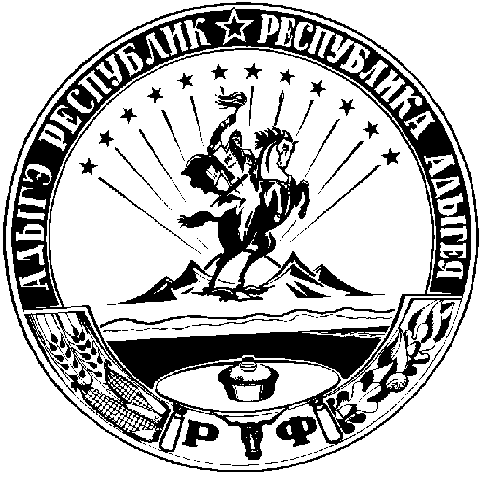 